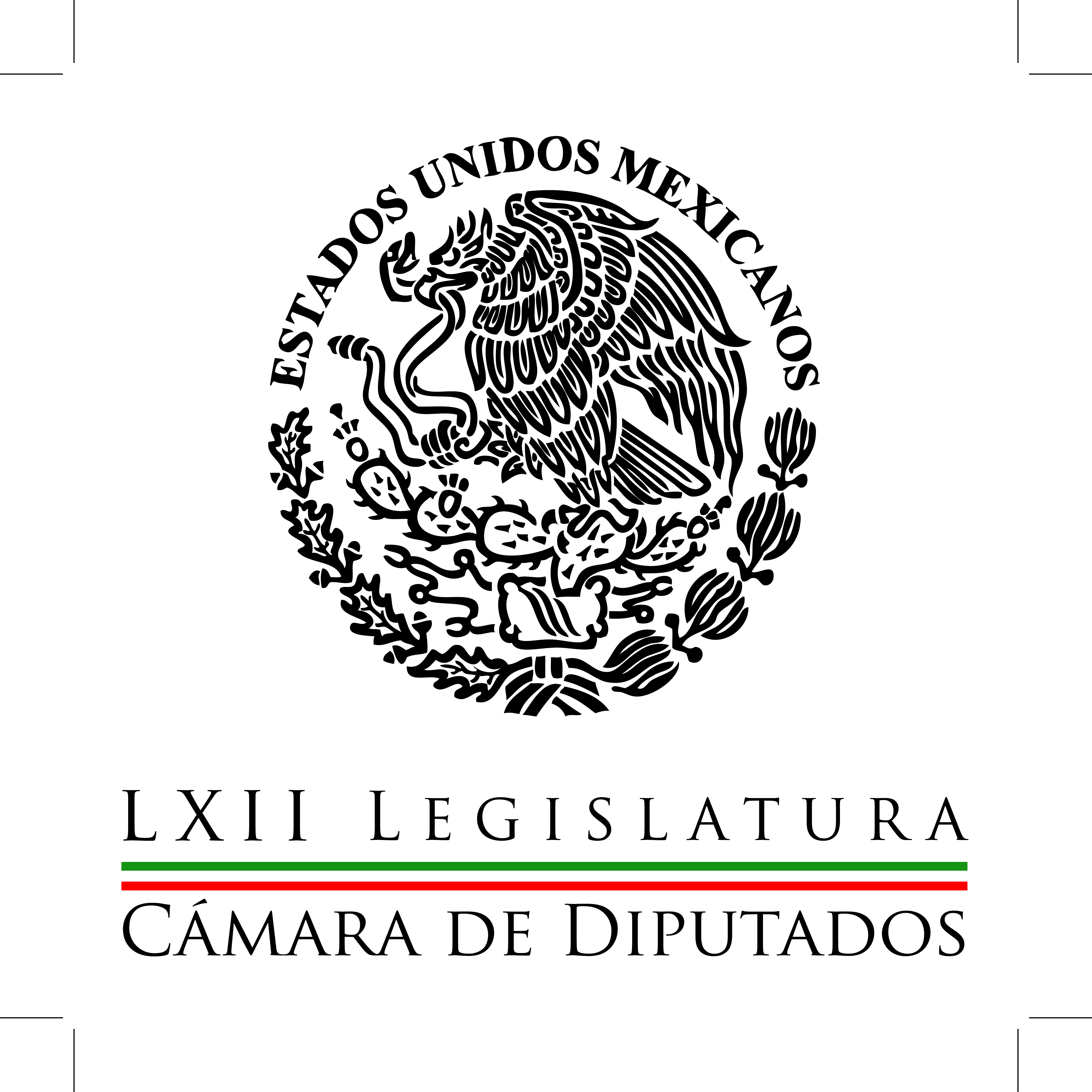 Carpeta InformativaPrimer CorteResumen: Diputados se declararon listos para aprobar una legislación que combata la corrupción Diputada del PRI busca presidir la CNDH  Llaman a declarar el 19 de noviembre Día contra Abuso Sexual InfantilDenuncian perredistas más detenciones arbitrarias de activistas en PueblaOtorgan a mexicanos más derechos en Zona Económica ExclusivaArrancaron los trabajos de la minuta de la Ley de Ingresos 2015 Hoy es el Aniversario de la Constitución de Apatzingán  Jorge Luis Preciado: Desaparición de poderes en Guerrero 22 de octubre de 2014TEMA(S): Trabajo LegislativoFECHA: 22/10/2014HORA: 06:34NOTICIERO: EnfoqueEMISIÓN: Primer CorteESTACION: 100.1 FMGRUPO: NRM0Diputados se declararon listos para aprobar una legislación que combata la corrupción Sergio Perdomo, reportero: Los diputados ya se declararon listos para aprobar en este periodo de sesiones una legislación que combata la corrupción. El llamado Sistema Nacional Contra la Corrupción tendrá que salir pronto. Lo que presentó el PAN y el PRI reaccionó de forma inmediata, porque este tema de la corrupción, según el Banco Mundial, se está llevando el 9 por ciento del PIB en México. Los diputados del PAN y del PRD afirmaron ayer en San Lázaro que están ya listos para concretar en este periodo de sesiones esta ley contra la corrupción. El panista de Zacatecas, José Isabel Trejo Reyes, aseguró que en el Congreso no partirán de cero porque ya han dialogado con el gobierno y con el PRI sobre este asunto. El coordinador de Acción Nacional, José Isabel Trejo Reyes, en la Cámara de Diputados, reveló que hubo acercamientos de su partido con el Gobierno Federal, con el PRI también, para hablar sobre este tema de la corrupción, además de que el Congreso de la Unión tiene ya la minuta de la ley de la Comisión Anticorrupción. Lo señaló así: Insert de José Isabel Trejo Reyes, coordinador de Acción Nacional: "Ya hemos platicado también con muchas horas con la gente del PRI, del Gobierno, entonces no estamos arrancado de cero, estamos tratando de conjuntar que el esfuerzo sea evidentemente con la mayor de las fuerzas, pero tres que tienen suficiente fuerza para ganar en la Cámara de Diputados y en Cámara de Senadores y en el resto de los Congresos, porque es una reforma constitucional, es suficiente, pero si se suman El Verde, Nueva Alianza, Convergencia, el PT, sería muy bueno. "Queremos convencerles de la nobleza de la propuesta, es un sistema diseñado en donde ya no halla flancos al tema de combate a la corrupción". Reportero: Por su parte el coordinador del PRD, Miguel Alonso Raya, coincidió con la necesidad de construir ya este sistema que no se burocratice, señaló. Pidió que haya fortaleza a la Auditoría Superior de la Federación para someter a proceso a quienes atenten contra el patrimonio de la nación. Insert de Miguel Alonso Raya, coordinador del PRD: "En ese sentido estamos totalmente coincidiendo en que además debe ser aprobada la estructura de lo que aprobemos, el diseño de las instituciones de combate a la corrupción antes de que termine este periodo el 15 de diciembre". Reportero: Leonardo, finalmente el presidente de la Cámara de Diputados, el perredista Silvano Aureoles Conejo, coincidió en que se debe construir ya un sistema integral de la lucha contra la corrupción que admitió tiene un componente de carácter cultural. Duración 2’23’’, nbsg/m. TEMA(S): Trabajo LegislativoFECHA: 22/10/2014HORA: 06:15NOTICIERO: Fórmula Detrás de la NoticiaEMISIÓN: Primer CorteESTACION: 104.1 FMGRUPO: Fórmula0Diputada del PRI busca presidir la CNDH  Ricardo Rocha (RR), conductor: Ya hay varios candidatos o pre candidatos a la Comisión Nacional de los Derechos Humanos, esta Ricardo Bucio de la Conapred, el Sr. Pérez de la Suprema Corte de Justicia, una legisladora priista con licencia que aspira a la presidencia también de esta Comisión Nacional de los Derechos Humanos. Sara Pablo, reportera: El Pleno de la Cámara de Diputados aprobó la licencia temporal de la diputada del PRI Miriam Cárdenas, con el propósito de ser postulada como candidata, dentro del proceso que realiza el Senado para elegir al próximo presidente de la CNDH. En votación económica se avaló la separación del cargo a partir de este martes y hasta el 15 de noviembre. Diputados de oposición aprovecharon para criticar la labor del actual presidente de la CNDH, Raúl Plascencia, sobre todo porque señalaron que desde hace 7 meses se solicitó su comparecencia y, hasta ahora, no se ha concretado. El perredista Fernando Zarate señaló que el proceso de renovación de la presidencia de la CNDH, no exime a Plascencia de rendir cuentas ante el congreso, mucho menos, dijo, se puede escudar en que encabeza un órgano autónomo. Insert, Fernando Zarate, diputado del PRD: "Pareciendo, más bien, a un estilo de parcela en donde se puede hacer lo que uno quiera, sin que rinda cuentas a otros poderes, el presidente de la CNDH tiene empleado a los familiares de una senadora connotada, Mariana Gómez del Campo, o más bien diría yo, tiene compradas las voluntades a distintos funcionarios hacia abajo, no quiere rendir cuentas sobre los casos de Tlatlaya, sobre los casos de San Fernando pero tampoco administrativamente quiere rendir cuentas" Reportera: Por su parte, el vicecoordinador de Movimiento Ciudadano, Ricardo Mejía, acusó al ombudsman de ser una tapadera de violaciones a los derechos humanos, consideró que sería gravísimo que concluyera su mandato sin rendir cuentas. Insert, Ricardo Mejía, vicecoordinador de Movimiento Ciudadano: "En los dos años y meses que lleva esta legislatura, no ha habido poder humano y parlamentario que haga comparecer a Raúl Plascencia Villanueva, este sujeto corrupto, según la información de la vivienda que adquirió por más de 20 millones de pesos sin tener salario que lo justifique, ha sido omiso en los temas más relevantes. Aquí puede venir a comparecer cualquier secretario, el gobernador del Banco de México pero no puede venir a comparecer Raúl Plascencia, ¿quién protege a Raúl Plascencia?" Reportera: Finalmente la diputada del Partido del Trabajo Loretta Ortiz criticó que la legisladora priista deje al garete la CNDH cuando hay tantos asuntos importantes pendientes. RR: Bueno, Raúl Plascencia yo pienso que el próximo miércoles, lo que le conviene, es decir adiós antes de que le digan a él lo mismo. Duración 3’02’’, nbsg/m. TEMA(S): Trabajo Legislativo FECHA: 22/10/14HORA: 00:00NOTICIERO: MVS NoticiasEMISIÓN: Primer CorteESTACION: OnlineGRUPO: MVS  0Llaman a declarar el 19 de noviembre Día contra Abuso Sexual InfantilLa Cámara de Diputados exhortó al Poder Ejecutivo Federal a aplicar las medidas necesarias para declarar el 19 de noviembre como Día Nacional contra el Abuso Sexual Infantil.El pleno también aprobó un dictamen con punto de acuerdo para exhortar a los Congresos de 10 estados, a armonizar sus cuerpos normativos para derogar la figura de “adopción simple”.En texto presentado por la Comisión de Derechos de la Niñez se recuerda que durante 2013 se registraron cinco mil 736 denuncias por violación infantil, mientras que en el primer trimestre de este año se presentaron dos mil 216.La agresión sexual no distingue sexo, edad, religión ni niveles socioeconómicos, por lo que es necesario desarrollar más y mejores políticas públicas para prevenir y erradicar este problema social.La mayoría de los niños y sus familias no denuncian los casos de abuso y explotación a causa del estigma, el miedo y la falta de confianza en las autoridades, así como la tolerancia social y la falta de conciencia, señala el texto.Sin embargo las investigaciones indican que la violencia sexual puede tener consecuencias físicas, psicológicas y sociales graves a corto y largo plazos no sólo para niñas o niños, sino también para sus familias y comunidades.De ahí la relevancia de crear conciencia en la sociedad y las autoridades para atacar el abuso contra menores de edad, sobre todo de tipo sexual, abunda.Por ello se propone que el 19 de noviembre se instituya el Día Nacional contra el Abuso Sexual Infantil, con el objetivo preciso de crear políticas públicas que prevengan, atiendan y erradiquen de manera urgente ese delito.Durante la sesión, el pleno aprobó un dictamen con punto de acuerdo para exhortar a los Congresos de Baja California, Campeche, Chiapas, Guanajuato, Guerrero, Jalisco, Tamaulipas, Sinaloa, Tabasco y Veracruz, a armonizar sus cuerpos normativosEl fin sería derogar la figura de “adopción simple” y dar paso al reconocimiento de la adopción plena, con lo cual se garantizaría al adoptado su incorporación integral o absoluta a la familia, con los mismos derechos y deberes que un hijo consanguíneo.También se solicita a los Congresos estatales armonizar su legislación para evitar tragedias como la que ocurrió el 5 de junio de 2009 en la guardería ABC, en Hermosillo, Sonora, donde un incendio provocó la muerte de 49 niños y lesiones a 75 más.También se avaló solicitar a los Congresos estatales y a la Asamblea Legislativa del Distrito Federal para que en breve armonicen sus legislaciones con la Ley General de Prestación de Servicios para la Atención, Cuidado y Desarrollo Integral Infantil.El documento refiere que dicha ley fue promovida por los padres y las madres de los infantes fallecidos y heridos por el siniestro en la guardería ABC, para evitar que una tragedia similar se vuelva a dar.El decreto de esa ley fue promulgado el 24 de octubre de 2011 y estipula que las entidades federativas contarán con un plazo de un año para expedir sus respectivas legislaciones en la materia o adecuar las ya existentes. ys/m.TEMA(S): Trabajo Legislativo FECHA: 22/10/14HORA: 00:00NOTICIERO: MVS NoticiasEMISIÓN: Primer CorteESTACION: OnlineGRUPO: MVS  0Denuncian perredistas más detenciones arbitrarias de activistas en PueblaLa fracción parlamentaria del Partido de la Revolución Democrática (PRD) en la Cámara de Diputados, denunció que el gobierno de Puebla, nuevamente se ha dado a la tarea de detener de manera arbitraria a integrantes de las organizaciones que participaron en las manifestaciones en Chalchihuapan, y que tras la incursión de la policía local, dejaron como saldo un niño muerto.Al respecto, la diputada perredista Roxana Luna, aseguró que pese a las recomendaciones de la Comisión Nacional de Derechos Humanos (CNDH), para que el gobierno local dialogue con las organizaciones, la autoridad ha optado por detener a personas “que no son”.Recordó que el pasado sábado 18 de octubre, personas con armas largas, que utilizaban pasamontañas y se desplazaban en camionetas blancas sin placas, detuvieron en una maniobra violenta, a cinco personas presuntamente identificadas como Florentino Tamaña, Raúl Contreras, Vicente Juárez, Álvaro García y Fausto Montes.Sin embargo, dijo la diputada Luna Porquillo, los detenidos no eran las personas que los sujetos enmascarados buscaban.Afirmó que de acuerdo a fotografías de los señalados, proporcionadas por sus familiares, queda a la luz que los detenidos no son quienes argumenta la Procuraduría de Justicia del estado.“Son chivos expiatorios con el que hoy pretenden seguir violando los derechos humanos en Puebla, y que en este momento, condenamos”, abundó.Al expresar su condena por tales hechos, la congresista advirtió que los detenidos están siendo acusados de delitos graves, por lo tanto no alcanzan la libertad bajo fianza.“El gobierno del estado con esto da por concluida la recomendación de los Derechos Humanos. Cumple una recomendación violando nuevamente los derechos humanos. No lo podemos permitir”, sentenció.“Hacemos pública esta denuncia, y también decimos que hace una semana fueron detenidos otros cuatro compañeros por el proyecto de las Siete Culturas. Es decir, de los más de los más de 30 presos políticos, Hoy suman ocho más, y eso no ayuda a la paz y tranquilidad del estado de Puebla”, agregó. ys/m.TEMA(S): Trabajo Legislativo FECHA: 22/10/14HORA: 00:00NOTICIERO: MVS NoticiasEMISIÓN: Primer CorteESTACION: OnlineGRUPO: MVS  0Otorgan a mexicanos más derechos en Zona Económica ExclusivaLa Cámara de Diputados aprobó reformas a la Ley General de Pesca y Acuacultura Sustentables para que los excedentes pesqueros a ser explotados por otros países en la Zona Económica Exclusiva ocurran cuando se hayan sometido a concurso entre concesionarios y/o permisionarios mexicanos.El documento fue aprobado por el pleno cameral por 391 votos a favor y una abstención, y se remitió a la colegisladora para sus efectos constitucionales.Al fundamentar el dictamen, el presidente de la Comisión de Pesca, Alfonso Inzunza Montoya, explicó que la reforma permitirá asegurar la participación de los pescadores mexicanos y reforzar la protección de los recursos nacionales.Expuso que la declaración de excedentes se efectuará de acuerdo con los tratados internacionales de los que México sea parte.Lo anterior permitirá que las embarcaciones extranjeras participen de dicho excedente en la Zona Económica Exclusiva, mediante el cumplimiento de requisitos y condiciones que para cada caso se establezcan.El legislador del Partido Revolucionario Institucional (PRI) indicó que, de acuerdo con la Carta Nacional Pesquera, más de 80 por ciento de los recursos pesqueros comerciales se encuentra en su máximo rendimiento sostenible.“Lo que acorta las posibilidades de que México pueda ofrecer excedentes para que otros países los aprovechen como marca el derecho internacional”, añadió.La propuesta avalada refuerza la protección de los recursos pesqueros nacionales al ampliar los requisitos para la emisión de una declaratoria de excedentes y someterlos a concurso entre concesionarios y/o permisionarios mexicanos.Al fijar la postura del Partido de la Revolución Democrática (PRD), la diputada Claudia Elena Águila Torre indicó que la industria pesquera enfrenta problemas oceanográficos impredecibles, sin embargo, el proceso de explotación de los recursos pesqueros tiene condiciones óptimas para su aprovechamiento, además de la aceptación de los productos del mar en los mercados.Consideró que se debe garantizar que los recursos pesqueros disponibles en la Zona Económica Exclusiva se aprovechen primeramente por los productores nacionales y que la flota nacional tenga la oportunidad de disfrutar de ese beneficio de manera sustentable y ordenada.El legislador René Ricardo Fujiwara Montelongo habló a nombre de Nueva Alianza, y señaló que se estima que el potencial de crecimiento de la pesca y acuacultura es 15 veces mayor de lo que actualmente aporta a la economía nacional, que es menos de uno por ciento del Producto Interno Bruto del país.Consideró adecuada la reforma, ya que representa una medida de orden público e interés social que favorecerá a miles de productores nacionales y a las diversas actividades económicas ligadas a la pesca, a los mares y costas, así como al bienestar social de familias mexicanas que dependen de una industria con amplio potencial.Por el Partido del Trabajo, el legislador Héctor Hugo Roblero Gordillo, estimó viables las modificaciones a la ley, porque asegura la participación de pescadores mexicanos en la Zona Económica Exclusiva del país e impide el abuso en el uso de los excedentes.En tanto, el representante de Movimiento Ciudadano, Juan Luis Martínez Martínez, consideró que los cambios a la ley son un buen incentivo para los pescadores, ya que la costa del país tiene una longitud de 11 mil 500 kilómetros de extensión dividida en cinco grandes regiones, de los cuales casi tres millones de kilómetros cuadrados son de Zona Económica Exclusiva.Destacó que la pesca es una actividad que contribuye a la economía nacional, la seguridad alimentaria, la generación de empleos y el ingreso de divisas.“En la actualidad las pesquerías enfrentan retos sin precedentes, muchas están en estado de sobreexplotación, otras en su máximo nivel de aprovechamiento sustentable y algunas en vías de recuperación, por lo que se necesita poner atención a este importante sector”, consideró. ys/m.TEMA(S): Información General FECHA: 22/10/2014HORA: 07:14NOTICIERO: Primero NoticiasEMISIÓN: Primer CorteESTACION: Canal 2GRUPO: Televisa0Arrancaron los trabajos de la minuta de la Ley de Ingresos 2015 Enrique Campos Suárez, colaborador: Anoche, en el Senado arrancaron los trabajos para la dictaminación de la minuta de la Ley de Ingresos 2015. Las comisiones de Hacienda y Estudios Legislativos Primera comenzaron a pulir el documento, llegado de la Cámara de Diputados. Hoy, está planeado una reunión con el subsecretario de Hacienda, quien explicará los objetivos y los alcances de la ley con la que el gobierno de la República pretende recaudar cuatro billones 702 mil 951 millones de pesos el próximo año. Duración 28’’, nbsg/m. TEMA(S): Trabajo LegislativoFECHA: 22/10/2014HORA: 06:39NOTICIERO: EnfoqueEMISIÓN: Primer CorteESTACION: 100.1 FMGRUPO: NRM0Hoy es el Aniversario de la Constitución de Apatzingán  Leonardo Curzio, conductor: Hoy es el Aniversario de la Constitución de Apatzingán, que se promulgó en Michoacán. Decreto Constitucional para la Libertad de la América Mexicana, en plena lucha insurgente. Subimos a Twitter un facsímil que la Cámara de Diputados subió de la Constitución de Apatzingán. Duración 18’’, nbsg/m. INFORMACIÓN GENERALTEMA(S): Información GeneralFECHA: 22/10/2014HORA: 104.1 FMNOTICIERO: Fórmula Detrás de la NoticiaEMISIÓN: Primer CorteESTACION: 104.1 FMGRUPO: Fórmula0Jorge Luis Preciado: Desaparición de poderes en Guerrero Ricardo Rocha (RR), conductor: Ahora, de viva voz Jorge Luis Preciado, coordinador del grupo parlamentario del PAN en el Senado de la República. Senador, buenos días. Jorge Luis Preciado (JLP), coordinador del grupo parlamentario del PAN en el Senado: Buenos días, qué gusto saludarte. RR: ¿Cuál el propósito y por qué aplazar hasta el 30 de octubre la discusión sobre la desaparición de poderes en Guerrero? ¿Es una especie de última llamada, un último chance para que el propio gobernador Aguirre presente su renuncia? JLP: No. Mira, lo que sucede es que la comisión del Senado, la de Gobernación, debió haber hecho un procedimiento distinto, es decir, cuando se pide la desaparición de poderes hay cinco días para admitir, el detalle es que cuando nosotros la presentamos, el Pleno admitió ese mismo día y da un plazo no determinado para que se lleven a cabo las investigaciones correspondientes. Nosotros no quisimos tomar una decisión ayer, porque la investigación que se llevó a cabo durante los siguientes cuatro días en la que presentamos nuestra solicitud pues fue hecha en el escritorio, hubo un intercambio de cartas en las que le preguntaba al Congreso y al Poder Judicial si asistía, lo cual no nos satisfizo a los senadores del PAN, quienes estamos pidiendo que la Comisión de Gobernación se traslade al estado de Guerrero, analice la situación allá in situ, platique con los actores principales, con la sociedad en general, con los poderes constituidos, pero también con quienes solicitan la destitución del gobernador y de los demás poderes. Entonces sí falta que vayan a Guerrero y nos traigan un informe claro sobre qué está sucediendo, la toma de carreteras, los homicidios, la toma de las alcaldías. Creo que una vez que ellos concluyan con esta investigación in situ, pues de alguna manera tendremos los elementos suficientes para determinar si existen o no los poderes en ese estado y ésa es la razón por la que les dimos hasta el día 30 para que lo hagan y que entonces presenten un dictamen de acuerdo con los puntos de vista, pero ya en el estado, no desde la Ciudad de México. RR: ¿Qué se esperaría de esta comisión exactamente? ¿Traerían ellos un dictamen, un resumen, una suerte de sugerencia después de haber testimoniado personalmente lo que ha ocurrido en estos días recientes?, porque en todos sentidos parece que el tiempo apremia. Hoy hay manifestaciones en varios países del mundo, incluido el nuestro, por supuesto, el deterioro de la imagen de México en el exterior es ya cada vez más notorio. Si alguien quería apostar al olvido, se ha equivocado. Ahora, la propia Unión Europea, muy pronto, el día de mañana -tal vez- emita una resolución solicitando al Tribunal Internacional de La Haya su intervención en el asunto, en fin. La descomposición se está dando en horas. JLP: Sí, por supuesto, y parece que estamos en un crimen absolutamente grave, desde 1968 no se daba un ataque a estudiantes inocentes que no están involucrados en ningún conflicto. El hecho de que estén desaparecidos pues ya es un asunto grave, pero también el hecho de que se encuentren fosas, cuatro fosas con 28 cadáveres, pues sumamente agrava el tema en virtud de que hasta el día de hoy no sabemos ni quiénes son ni quiénes eran esas personas que fueron asesinadas. Pero se han encontrado otras 15 fosas y la autoridad ni siquiera nos ha dicho qué es lo que encontró en ellas, cuántas personas más. Simple y sencillamente esconden el dato para no agravar el tema, pero la situación en Guerrero y en el país es gravísima. Tenemos al día de hoy, como cifras oficiales del Sistema Nacional de Seguridad Pública, la cantidad de diez mil 536 muertes, lo cual supera cualquier conflicto armado en el planeta, estoy hablando de Afganistán, de Irán, de Siria, del Estado Islámico. Es más, supera el caso, duplica la cifra de los muertos por el ébola en África y en otras partes del mundo, entonces, estamos bajo una lupa de la comunidad internacional y no hemos sido capaces de salir y dar un mensaje de que por lo menos una parte del Estado no está conforme con lo que está pasando en México. Por eso, el grupo parlamentario del PAN en el Senado pide la desaparición de poderes para mandar este mensaje a la comunidad no sólo nacional, sino a la comunidad internacional. RR: Ahora, senador, finalmente a reserva de algo más que quieras puntualizar, ¿no crees que se nos está olivando un aspecto fundamental? Sí, exigir la aparición de los 43 estudiantes, por supuesto, pero también exigir la detención de los señores Abarca. ¿No sería un imperativo?, porque ellos sí saben qué pasó con los estudiantes y están fugados e investigar también quiénes los ayudaron a fugarse, quiénes los han apoyado para que obtengan amparos. ¿Dónde rayos están? Sus aliados deben de tener una idea y que yo sepa no han sido llamados a declarar o a interrogar ni el señor gobernador Aguirre ni los aliados perredistas a nivel estatal y nacional de los señores Abarca. JLP: Por supuesto, eso es todo el tema. Mira, yo desde el primer día que los dejaron... RR: ¿Me permites? Perdóneme, senador. Tenemos que hacer una pausa, sí. Por favor y seguimos. JLP: Con todo gusto. RR: Seguimos. PAUSA RR: Estamos hablando con el senador Jorge Luis Preciado, coordinador del grupo parlamentario del PAN en el Senado de la República. Y planteábamos que el afán, sí, muy entendible de localizar o de saber qué pasó con los 43 normalistas desaparecidos, parece que se le está olvidando a la autoridad ir por los señores Abarca, sobre todo cuando hay el indicio, se me olvidaba mencionarlo, senador, y no sé si estás de acuerdo, de que muy probablemente la orden de agredir, hasta qué punto pues todavía no lo sabemos, hay un hilo de esperanza, ¿verdad?, a los normalistas haya podido provenir de la propia señora María de los Ángeles Pineda, esposa del presidente municipal, que esa misma noche estaba rindiendo su informe y había hecho un baile y que, bueno, podía haber tenido el temor o que alguien le dijera que los normalistas podían echarle a perder la fiesta. JLP: De hecho, esto fue la situación de que se agravó el caso. Algo importante y nosotros lo señalamos desde un principio, es que la autoridad no actuó desde el momento en que él entra a pedir licencia, lo tenían ubicado, sabían dónde estaba y no hicieron absolutamente nada por detenerlo, ni la autoridad estatal ni la federal. (Inaudible) fuero constitucional, pero es absolutamente falso, desde 1994 con el caso Muñoz Rocha, todo mundo sabe que cuando pides licencia dejas de tener fuero constitucional, pero además para delitos de delincuencia organizada, delitos federales, el fuero estatal no vale, por eso la PGR ha estado deteniendo al alcalde Cocula y otros 14 presidentes municipales, realmente esa complicidad que se da con los Abarca es absolutamente grave y creo que es uno de los temas por los cuales creo que debe de intervenir la Comisión de Gobernación del Senado y exigir la aplicación de la ley y la desaparición de poderes. Por supuesto, estamos convencidos de que hubo una participación directa de parte del presidente municipal y su policía en la desaparición de estos jóvenes y creo que eso es lo urgente, porque necesitamos ubicar a estos jóvenes y saber qué fue lo que sucedió con ellos, porque de lo contrario, pues la herida en Guerrero pues no se va a cerrar tan fácilmente mientras haya familiares que tengan la esperanza, como la que tenemos muchos, de encontrar a sus hijos con vida. RR: Finalmente senador, ¿qué le dirías al gobernador Ángel Aguirre Rivero, el gobernador, todavía gobernador de Guerrero, si lo tuvieras enfrente? JLP: Que reflexione, que analice, que el paso importante para que empiece la pacificación, no para que se resuelva el problema, pero para que dé el inicio de la pacificación y la tranquilidad en Guerrero, pues es que renuncie y que analice perfectamente que él puede ayudar a que esto suceda, entregando su renuncia por delante. Pero hoy los guerrerenses no le tienen la confianza que le dieron cuando votaron por él y que es necesario que se vaya para mandar un mensaje no sólo a la sociedad guerrerense, sino a la sociedad mexicana y a la comunidad internacional. RR: Senador, gracias por tu confianza en este espacio, que se queda abierto, lo sabes. JLP: Gracias Ricardo. RR: Buenos días. Jorge Luis Preciado, coordinador del PRD, perdón del PAN, del Partido Acción Nacional en el Senado de la República, es que estoy pensando en los perredistas, ahorita le digo por qué en mi opinión, ¿sí? Duración 9’36’’, nbsg/m. TEMA(S): Información GeneralFECHA: 22/10/2014HORA: 06:46NOTICIERO: Fórmula Detrás de la NoticiaEMISIÓN: Primer CorteESTACION: 104.1 FMGRUPO: Fórmula0Omar Fayad: Discusión sobre la desaparición de poderes en Guerrero  Ricardo Rocha (RR), conductor: Ahora de viva voz el legislador del PRI, Omar Fayad, secretario de la Comisión de Gobernación del Senado de la República. Senador, gracias por tu confianza en este espacio. Omar Fayad (OF), secretario de la Comisión de Gobernación del Senado: Ricardo, gracias a ti. RR: ¿Cuál tu diagnóstico de estos días que estamos viviendo y por qué aplazar hasta el 30 de octubre la discusión sobre la desaparición de poderes en Guerrero? OF: Mira Ricardo, yo creo que valdría la pena decir con mucha claridad que no es factible técnica y jurídicamente desaparecer los poderes en Guerrero ni en ningún otro estado que no se den las condiciones. Los poderes no los puede desaparecer el Senado, tienen que desaparecer para que el Senado haga un reconocimiento de esa situación y en tal virtud convoque a nombrar a un gobernador provisional, pero no es posible que haya una declaratoria que el Senado desaparezca los poderes. Esto está así desde la Constitución de 1857, en donde el constituyente ha considerado que la federación no puede tener esa capacidad, porque es atentatoria del propio pacto federal y es atentatoria de la autonomía de los estados. Esto se lo hemos dicho claramente a todos los compañeros en el Senado y yo creo que la mayoría coincide, de tal suerte que ayer en esta discusión compañeros del Partido Acción Nacional pidieron que se hiciera un receso para discutir el tema y después en el receso pidieron el espacio para que un grupo de senadores fuera a constatar si existen los poderes y se puede hacer tal declaratoria o no y en esa tesitura se quedó el asunto, pero técnica y jurídicamente no hay facultad del Senado para que emita un resolutivo donde diga que el Senado desaparece los poderes en el estado de Guerrero y, te repito, en ningún otro estado. RR: Ahora, la situación es cada día más delicada, senador. Tú eres un hombre informado, lo sabes. Ahora la Unión Europea está solicitando, prácticamente ya lo hará, anuncia que lo hará, formalmente la intervención del Tribunal Internacional de La Haya, hoy se anuncian manifestaciones globales, prácticamente, en México y en otro muchos países; la imagen del país y del propio gobierno está en vilo. ¿Qué hacer? ¿Qué va a hacer el Senado? ¿Se forma esta comisión? ¿Van o se quedan esperando? OF: No, yo creo que en horas, en breve vamos a determinar el momento en que vamos a estar en Guerrero para constatar lo que... RR: ¿Tú irás, senador? OF: ¿Mande? RR: ¿Tú irás? OF: Sí, así es. Yo formo parte del grupo, yo presido el grupo. RR: Nada más queríamos que quedara muy claro. OF: Iremos a Guerrero a constatar lo que señaló en su escrito el Partido Acción Nacional y para lo que pidió el receso. Yo creo que la falta de pericia de un gobernador y al obstinación que pueda tener el estar en el cargo y del mal manejo que pudiera tener un gobernador, tampoco es causa suficiente para desaparecer los poderes. Yo creo que hay los mecanismos establecidos en la ley en todo caso para actuar con el gobernador, contra el gobernador y sancionarlo en todo caso, pero no la desaparición de poderes, porque el Poder Legislativo está en pleno funcionamiento y el Poder Judicial también. Aquí el tema es que el propio gobernador ha reconocido y dijo en algún momento, que si él era parte de la solución del conflicto, presentaría su licencia y ayer los partidos le hicieron un llamado a que el gobernador facilite el tránsito a resolver los conflictos políticos y sociales en su entidad, (inaudible) simplemente ojalá le pida licencia al Congreso y saque de los bretes técnicos y jurídicos y entonces hay un interlocutor válido con el que se pueda empezar a dialogar para resolver los conflictos políticos y sociales. RR: Finalmente, a reserva de lo que quieras puntualizar, ¿no te parece que, bueno, por un lado, qué bueno si se está buscando qué pasó con los 43, si se les está tratando de encontrar, pero no se le está olvidando al Estado mexicano, a quienes tienen las investigaciones, localizar a los señores Abarca como una prioridad?, cuando bien se sabe de las corruptelas del presidente municipal de Iguala, que su esposa es hermana no de uno, ni de dos, sino de tres conocidos capos de la región y que muy probablemente ellos dieron la instrucción de agredir o silenciar a los jóvenes de Ayotzinapa, porque tenían miedo de que les echaran a perder su fiesta en la que ella estaba lanzando su candidatura para suceder a su marido. Que yo sepa no han llamado a declarar sobre sus relaciones con los Abarca ni al gobernador ni a los dirigentes estatales y nacionales del PRD que tenían contacto con él. OF: Mira, la Procuraduría de la Republica está haciendo su trabajo, a nadie se le ha olvidado. Hace unos días estuvo en el Senado el secretario de Gobernación, estuvo el procurador, estuvo el director del Cisen, el comisionado de Seguridad. Hubo dos importantes reuniones, una con la Comisión Bicamaral de Seguridad Nacional y la otra con este grupo que ahora ha aparecido y que vamos a tener, ya no sólo tener que dar seguimiento a la investigación, sino ahora nos ampliaron las atribuciones ayer, precisamente, para que fuéramos a constatar si hay poderes o no hay poderes en Guerrero. Bueno, yo creo que se está haciendo una investigación, una muy completa investigación. La federación por eso atrajo el caso, no es que se haya dejado de lado, al contrario, atrajo el caso, precisamente, para dar seguimiento puntual a todas las investigaciones, a todas las líneas de investigación que se tengan que seguir no sólo para localizar a los muchachos, sino para los que sean los responsables, ¿no?, o a quienes se presume puedan tener participación en los hechos. No se ha olvidado, se está haciendo una amplia investigación. Ha anunciado la Procuraduría de la República incluso recompensas y ha dicho en ambos sentidos, tiene que hacer todo para localizar a los presuntos responsables y también para localizar a los muchachos. De ninguna manera se ha olvidado, yo creo que ése es el centro de atención de las cosas. No podrían olvidarse. Sin embargo, hay muchas cosas que atender alrededor del asunto y una de ellas ha sido este tema en el que PAN solicita la desaparición de poderes en Guerrero. RR: ¿Algún otro aspecto -nos queda un minuto- que tú quieras puntualizar, del que no te haya preguntado sobre este asunto? OF: Sí. Yo creo, sin duda, que los ánimos están muy encendidos por el tema tan grave de lo que ha ocurrido allá. Sin embargo, yo creo que hoy ningún partido político ni nadie -espero- intente sacarle raja política a un asunto que ya tenemos que enfrentar no sólo como el estado de Guerrero, ¿eh? Tú lo has dicho, ha tomado otras dimensiones y creo que hay una... Es un asunto de México y los mexicanos y tenemos que verlo en esa tesitura. RR: Senador, gracias por tu confianza en este espacio que, sabes, se queda siempre abierto, te lo aprecio mucho, gracias. OF: Al contrario, muchísimas gracias a ti, un saludo a todo tu público, tu servidor y amigo, Omar Fayad, se despide de todos ustedes, hasta la próxima. RR: Gracias, hasta pronto. Duración 8’09’, nbsg/m. TEMA(S): Información GeneralFECHA: 22/10/2014HORA: 06:39NOTICIERO: En los Tiempos de la RadioEMISIÓN: Primer CorteESTACION: 103.3 FMGRUPO: Fórmula0Dolores Padierna: Paquete Económico 2015 Dolores Padierna, colaboradora: Llegó al Senado de la República el Paquete Económico 2015 en el cual se plasman los primeros efectos de una Reforma Energética muy perjudicial para el país que es la caída de los ingresos petroleros. El Gobierno afirmó que con la Reforma Energética aumentaría la producción de petróleo, que ya teníamos varios años de declive en la plataforma de producción petrolera, pero ahora, aprobada la reforma, en este Paquete Económico 2015 se establece que se reduce todavía más la producción de petróleo y con razonamientos que sólo por ingenuidad o desconocimiento podrían creerse. Afirman que durante todo el gobierno de Calderón y los dos años que van, estuvieron engañándonos con las cantidades de producción petrolera, que contabilizaban el crudo junto con el agua y que eso simulaba una mayor producción. Eso de verdad ofende la inteligencia de cualquiera. A ese tema volveremos en otro momento. Pero otra de las cosas que trae el Paquete Económico es que antes de la reforma petrolera nos dijeron que aumentaría la producción de petróleo y, por lo tanto, tendríamos una mayor exportación de petróleo y por ende mayores ingresos petroleros. Ahora en este paquete se nos dice que habrá menores ingresos petroleros y, por lo tanto, una menor exportación de petróleo, de apenas el 1 por ciento, cuando todavía en 2014 es de casi 2 por ciento. Sin embargo, están ocultando la verdadera o real causa de esta disminución de ingresos petroleros y la razón es que la Reforma Energética permitió que Pemex se quedara solamente con el 48 por ciento de las reservas petroleras y los privados se apropiaran del 52 por ciento restante. Esto, aunado a la caída de los precios internacionales deja a nuestros ingresos en altísima vulnerabilidad y en una severa crisis de ingresos, como nosotros lo advertimos que ocurriría de aprobarse la Reforma Energética. Duración 2’44’’, nbsg/m. TEMA(S): Información GeneralFECHA: 22/10/2014HORA: 07:13NOTICIERO: Primero NoticiasEMISIÓN: Primer CorteESTACION: Canal 2GRUPO: Televisa0Enrique Campos Suárez: Gamboa aplaudió iniciativa anticorrupción Enrique Campos Suárez, colaborador: El coordinador del PRI en el Senado, Emilio Gamboa, quien aplaudió la iniciativa del PAN, que propone la creación de un Sistema Nacional Anticorrupción; dijo que todo lo que combate ese mal en el país es visto con simpatía, y agregó que en el documento hay puntos presentados antes por el presidente Enrique Peña Nieto. Para Gamboa, este tema pasará rápido por ambas Cámaras. Duración 23’’, nbsg/m. TEMA(S): Trabajo LegislativoFECHA: 22/10/14HORA: NOTICIERO: En los Tiempos de la RadioEMISIÓN: Primer Corta ESTACION: 103.3 FMGRUPO: Radio Fórmula  0Joaquín López-Dóriga: Caso Ayotzinapa Joaquín López-Dóriga, colaborador: Por más que escuchó declaraciones en torno al caso Guerrero en donde resulta que todos, pero todos conocían las relaciones del alcalde fugado de Iguala, José Luis Abarca y su esposa con el crimen organizado y que era me dicen previsible la desaparición de los 43 estudiantes de la escuela normalista de Ayotzinapa, me parece difícil de aceptar, ante a hechos consumados pues toda interpretación es verosímil. Lo que no acabo de comprender aunque me lo explico, es la actitud del grupo de control del PRD nacional de darle su apoyo total irrestricto al gobernador Ángel Aguirre a costa de su propia imagen para que permanezca en el gobierno de Guerrero. Lo que vimos en el Consejo Nacional Perredista el sábado es un retrato de la división interna de lo que les mueve y del control que siguen ejerciendo los Chuchos, la discusión se centró en la salida de Aguirre del gobierno de Guerrero, por la que estuvieron marcadamente el presidente del Senado, Miguel Barbosa y Alejandro Encinas y en contra los Chuchos, en un cálculo abiertamente electoral quieren mantener el gobierno de Guerrero y el único operador que se los garantiza es el propio Aguirre y por eso lo sostienen. 1’ 19”, Ma.m. TEMA(S): Trabajo LegislativoFECHA: 22/10/14HORA: NOTICIERO: EnfoqueEMISIÓN: Primer Corta ESTACION: 1000 AMGRUPO: Radio Mil 0Martín Carmona: Luis Téllez se va de la BMV Martín Carmona (MC), colaborador: Cambios en la Bolsa Mexicana de Valores. Luis Téllez dejará la dirección de la Bolsa a partir del 1 de enero del 2015. Recientemente se le nombró como integrante del Comité Técnico del Fondo Mexicano para la Estabilización y el Desarrollo, además es miembro del Consejo de Administración de Sempra Energy, y bueno se había hablado de un conflicto de intereses. Quizá lo que va a hacer es meterse más de fondo a otros asuntos de empresas vinculadas al sector energético, recordemos que en algún momento fue titular de la Secretaría de Energía y de la Secretaría de Comunicaciones y Transportes. Leonardo Curzio, conductor: Y, bueno, estaba pendiente el juicio promovido por Elektra en contra de Luis Téllez, que generó una controversia muy importante en los últimos meses. MC: Y ahora se podrá invertir en las acciones de la empresa francesa Louis Vuitton. TEMA(S): Información generalFECHA: 22/10/2014HORA: 05:44NOTICIER0: En los Tiempos de la RadioEMISIÓN: Primer CorteESTACION: 103.3 FMGRUPO: Fórmula0Carlos Alberto Martínez: Debate sobre el salario mínimo Carlos Alberto Martínez, colaborador: La recuperación adquisitiva del salario mínimo es un debate constante. Por un lado, hay quienes advierten un escenario complicado por la serie de leyes y reglamentos que deben cambiarse para alcanzar una modificación y desvinculación del salario de leyes, multas y demás. Por otro lado, hay quienes apuestan por una apertura con un discurso encaminado a apresurar una estrategia de subir los salarios que puede convertirse en el futuro en una bandera electoral. Sin embargo, el análisis es que la pobreza no terminará por decreto con las modificaciones que haya al salario mínimo. La discusión debe ser sería ya que se puede mejorar el salario y no por ello habrá más plazas laborales. Una cosa es ganar más o aparentemente ganar más y otra muy distinta es tener empleo. El debate es muy conveniente, pero tiene que ser técnico y sin consideraciones de carácter político-electoral. El salario mínimo actual ya fue sobrepasado desde hace muchos años por la realidad económica, no obstante la disminución sustancial de la inflación, aun así el encarecimiento de los productos básicos hacen imposible sobrevivir con uno, dos o hasta tres salarios mínimos al día. Y es que la caída gradual y sostenida de los niveles de vida ha provocado que en los últimos 30 años el salario mínimo haya caído 75 por ciento provocando pobreza entre más de la mitad de la población del país. El salario mínimo no resolverá el problema del ingreso, aparte del próximo viernes 24 se comenzará a intensificar el debate y comenzarán a salir propuestas. La comisión consultiva tendrá como objetivos proponer bases para una real recuperación del poder adquisitivo, recibir y analizar propuestas que en este sentido se hayan presentado o estén por presentarse. La discusión es amplia y no será mediante ocurrencias o con fines político-electorales como que se consiga el estímulo a los salarios, sino mediante el incremento a la productividad, así como el análisis legal para desvincular al salario mínimo de las multas y recargos. Al final del día, lo que el objetivo debe ver para todos nosotros es que se sienten las bases para que la economía del país mejore y se mejore con ello la productividad y con ello haya más empleos que además sean lo suficientemente bien remunerados para que todos los ciudadanos les alcance para vivir dignamente como se merece la gente. Duración 2’48’’, nbsg/m. TEMA(S): Trabajo LegislativoFECHA: 22/10/14HORA: NOTICIERO: Grupofórmula.comEMISIÓN: Primer Corta ESTACION: onlineGRUPO: Radio Fórmula  0Todo listo para histórica visita presidencial en Apatzingán Un notable dispositivo de seguridad ha sido desplegado en Apatzingán, luego de que este miércoles arribe a este poblado de la Tierra Caliente michoacana, el presidente de la República, Enrique Peña Nieto, para encabezar los actos conmemorativos por el Bicentenario de la Constitución de Apatzingán. Desde la administración del presidente Adolfo López Mateos (1958-1964), un mandatario nacional no acudía a estos festejos conmemorativos por la noche, por lo que tras este lapso, esta será una visita histórica para este poblado. Así lo refirió el historiador Arturo Herrera Cornejo, quien dijo que Felipe Calderón acudió a los festejos siendo presidente, pero lo hizo de día. Recordó que López Mateos en esa ocasión inauguró una serie de obras en la Tierra Caliente, por lo que hizo notas las posibles diferencias que haya con esta gira, donde quizá Enrique Peña Nieto se limite a hacer algunos anuncios. Por el momento, se mantiene un intenso dispositivo de seguridad y será la octava visita que realice Peña Nieto a tierras michoacanas en lo que va del año. En total, desde febrero el Presidente ofreció que irá por lo menos doce veces. Ma.m. TEMA(S): Información General FECHA: 22/10/14HORA: 00:00NOTICIERO: MVS NoticiasEMISIÓN: Primer CorteESTACION: OnlineGRUPO: MVS 0Continúa paro en planteles de la UNAM de Edomex en apoyo a normalistas de AyotzinapaLos planteles del Colegio de Ciencias y Humanidades (CCH) Naucalpan y de las Facultades de Estudios Superiores (FES) Acatlán, Cuautitlán, Aragón e Iztacala mantienen cerradas sus puertas por un paro de 48 horas en apoyo a los normalistas de Ayotzinapa, Guerrero.Hasta el momento, en estos planteles de la Universidad Nacional Autónoma de México (UNAM) no se registran incidentes, no hay presencia de estudiantes, en las inmediaciones hay unidades de seguridad, como parte de los operativos cotidianos.De acuerdo con las asambleas, a las 15:00 horas de este miércoles los alumnos se reunirán afuera de los planteles para partir a la ciudad de México y participar en la marcha convocada para demandar investigaciones y encontrar de los normalistas desaparecidos.En estas escuelas de la UNAM, el paro se levanta la noche del jueves, por lo que las clases se reanudarán el viernes. ys/m.Carpeta InformativaSegundo CorteResumen: Celebran en San Lázaro a la Constitución de ApatzingánDiputados instalan mesa de trabajo para sistema AnticorrupciónCongresistas locales esperan reunión con OsorioPresidente del PAN se reúne con senadoresComisión de senadores alistan viaje a Iguala: Ríos PíterAlcalde y esposa ordenaron represión contra estudiantes: PGRCarlos Pérez: Aspirante a la presidencia de la CNDHJorge Alcocer: Reforma política del DF 22 de octubre de 2014TEMA(S): Información GeneralFECHA: 22/10/14HORA: 09:52NOTICIERO: Milenio.comEMISIÓN: Segundo  CorteESTACION: OnlineGRUPO: Milenio0Celebran en San Lázaro a la Constitución de ApatzingánDaniel Venegas y Fernando Damián, reporteros: El presidente de la Cámara de Diputados, Silvano Aureoles, y el presidente de la Junta de Coordinación Política, Manlio Fabio Beltrones, conmemoraron el bicentenario de la promulgación de la Constitución de Apatzingán con una guardia de honor.El documento original fue trasladado del Archivo General de la Nación hasta el vestíbulo de San Lázaro donde integrantes de la Mesa Directiva y la Junta de Coordinación Política, así como el ex gobernador de Michoacán, Leonel Godoy,  completaron la guardia honorífica.A las 10:00 horas se realizará una ceremonia solemne como parte de la celebración de este evento histórico.  agb/mTEMA(S): Trabajo LegislativoFECHA: 22/10/14HORA: 12:06NOTICIERO: El Universal.comEMISIÓN: Segundo  CorteESTACION: OnlineGRUPO: El Universal0Diputados instalan mesa de trabajo para sistema AnticorrupciónHoracio Jiménez y Francisco Nieto, reporteros: Instalan en San Lázaro mesa de trabajo anticorrupción, diputados federales de las distintas bancadas instalaron hace unos momentos en el Palacio Legislativo de San Lázaro una "mesa de trabajo", que tendrá como propósito construir un nuevo Sistema Nacional Anticorrupción.Este grupo surge luego de que el PAN presentó el pasado lunes su propuesta anticorrupción, lo que fue bien visto por el PRI, quien a través del coordinador parlamentario de los priístas en San Lázaro, Manlio Fabio Beltrones, propuso dicha mesa de trabajo.La mesa de trabajo estará integrada por 11 legisladores, entre quienes destacan los presidentes de las comisiones de Transparencia y Anticorrupción, Areli Madrid Tovilla (PRI), de Régimen, Reglamentos y Prácticas Parlamentarias, Marcos Aguilar Vega (PAN), y de Vigilancia de la Auditoría Superior de la Federación, José Luis Muñoz Soria (PRD). El nuevo grupo será encabezado por el presidente de la Comisión de Justicia, el priísta Ricardo Fidel Pacheco Rodríguez.También lo integran los diputados Héctor Gutiérrez de la Garza (PRI), Alberto Rodríguez Calderón (PRI), Fernando Rodríguez Doval (PAN), Rubén Acosta Montoya (PVEM), Luis Antonio González Roldán (NA) y Ricardo Cantú Garza (PT).El grupo de trabajo volverá a sesionar el próximo lunes y de acuerdo con el panista Marcos Aguilar la idea es aprobar este paquete de leyes en el actual periodo ordinario, es decir, antes de que concluya 2015, con el propósito de que en febrero el Congreso arranque con el debate de las leyes secundarias.De acuerdo a los primeros acuerdos, podría crearse una Fiscalía Anticorrupción, un Tribunal de Cuentas, así como el fortalecimiento de la Secretaría de la Función Pública (SFP) y la Auditoría Superior de la Federación (ASF).  agb/mINFORMACIÓN GENERALTEMA(S): Información GeneralFECHA: 22/10/14HORA: 11:18NOTICIERO: El Universal.comEMISIÓN: Segundo  CorteESTACION: OnlineGRUPO: El Universal0Congresistas locales esperan reunión con OsorioAriadna García, reportera: La defensa del federalismo frente a las entidades federativas del país, es el principal tema que diputados locales de todo el país esperan escuchar del secretario de Gobernación, Miguel Ángel Osorio Chong.El secretario prometió reunirse con la Conferencia Permanente de Congresos Locales (Copecol), para tratar la relación que existe con la Federación y los asuntos que se deben trabajar en conjunto.La Copecol, que preside actualmente el diputado del PRD en Guerrero, Bernardo Ortega, llevará a cabo su quinta Asamblea Plenaria de Congresos Locales, en la Ciudad de México, con lo que buscan reunirse con distintos secretarios de estado.Los temas principales para el encuentro que se llevará a cabo el 23 y 24 de octubre próximos, serán federalismo, transparencia y rendición de cuentas, así como el equilibrio entre congresos locales, y la búsqueda de un nuevo modelo de legislación local a través del cual se tenga mayor capacitación y profesionalización permanente de los diputados locales.La Copecol es un espacio abierto para todos los partidos políticos a través de sus fracciones parlamentarias en los estados.Los diputados locales esperan escuchar, de algunos secretarios de estado, la aplicación de políticas públicas que fueron recién aprobadas, así como leyes que se espera salgan en próximos meses como la de transformación del campo.De acuerdo con la agenda del encuentro, se busca -entre otros- consolidar el trabajo y la participación de los órganos legislativos en todo el país, así como renovar el federalismo y posicionar las iniciativas locales, en la discusión de la agenda nacional.En el marco de la Asamblea, se entregará la medalla José María Morelos y Pavón, que es otorgada a mujeres y hombres destacados por su labor legislativa en el ámbito local y nacional.La Asamblea se llevará a cabo mediante conferencias magistrales y mesas de trabajo con distintos temas: gobernabilidad, zonas metropolitanas, agenda social, agenda productiva y agenda económica.A este encuentro son invitados todos los diputados locales en el país, sin importar su afiliación partidista. Se prevé que a este encuentro lleguen unos 700 diputados de los estados.Los congresistas tendrán, entre otros, un encuentro con el jefe del Gobierno del Distrito Federal.  agb/mTEMA(S): Información General FECHA: 22/10/14HORA: 00:00NOTICIERO: MVS NoticiasEMISIÓN: Segundo CorteESTACION: OnlineGRUPO: MVS0PRI pone en marcha Sistema Nacional de Información LegislativaEl Partido Revolucionario Institucional (PRI) puso en marcha el Sistema Nacional de Información Legislativa, con el que se pretende hacer transparente el trabajo de los congresos estatales, sus finanzas y coadyuvar en el trabajo legislativo.En entrevista con Notimex, el presidente de la Conferencia Nacional de Legisladores Locales Priistas (Conalpri), Ramiro Ramos Salinas, explicó la necesidad de una coordinación de todos los congresos del país en materia legislativa y adelantó que entre los beneficios está la transparencia de los mismos y la rendición de cuentas.El también coordinador de los priistas en el congreso de Tamaulipas dijo que este sistema estará abierto a todo público, pues los medios de comunicación podrán saber qué pasa en el congreso de Sonora, de Tabasco, o de cualquier otro en tiempo real.Expuso que ya no será necesario entrar a la página del Congreso de cada entidad o hacer llamadas por teléfono para preguntar algún dato, “ahora simplemente a través de este sistema tendrán acceso rápido”.Este sistema “pretende que a través de una estructura técnica los congresos podamos subir las órdenes del día, de la sesión de un día anterior, para que los investigadores, los medios de comunicación, las organizaciones no gubernamentales, el ciudadano en general, sepa cuáles son los temas de los congresos cada semana. Hay congresos que sesionan una vez a la semana, otros dos y hasta tres”, mencionó.Refirió que esta tarde tomarán protesta a los presidentes de las comisiones, toda vez que hay una serie de ellas que tienen que ver con el desarrollo social, económico, de seguridad, derechos humanos y todo lo que es las agendas locales y nacionales.“Somos parte del constituyente permanente y por esa razón es necesario tener un sistema abierto del trabajo legislativo”, comentó Ramos Salinas, legislador estatal del partido tricolor.Ejemplificó que de las 11 reformas aprobadas por el Congreso de la Unión, al menos dos son fundamentales: la energética y la educativa, que tuvieron que aprobarse con apoyo de 50 por ciento más uno de los congresos de los estados, “si los diputados locales no hubiéramos votado mayoritariamente estas iniciativas no hubieran sido ley”.Esta agenda nacional, continuó, se distribuye en comisiones y cada una tiene que ver con la vocación del estado, toda vez que unos tienen inclinación turística, otros industrial, y algunos más mucha experiencia en sistema avanzado de aplicación de justicia penal como es el caso de Chihuahua que son punteros en ese tema y así cada una.Además, adelantó que se tratará el tema de la Conferencia Permanente de Congresos Locales de todos los partidos, que se llevará a cabo este jueves y viernes en la capital del país y que clausurará el presidente Enrique Peña Nieto, en la que estarán cinco secretarios de Estado.A ellos, indicó, “se les harán algunos cuestionamientos conforme a las agendas que traemos en cada una de las entidades”.En la Asamblea General de Asociados del PRI se llevarán tres conferencias magistrales por parte del jurista Miguel Carbonell Sánchez; y del líder nacional priista, César Camacho Quiroz, entre otros, quienes hablarán de los beneficios mencionados y de las elecciones rumbo a 2015.El presidente de la Conalpri llamó a todos los legisladores para lograr la cohesión de la comunicación y estar más integrados en el intercambio de información.“Por ejemplo, hay 17 congresos que ya hicieron los códigos electorales para gobernador, presidentes y diputados, y todavía hay 15 congresos que antes de finales de mayo habrán de concretarlos para 2016, aquí es donde tenemos que tener comunicación para acordar los temas”, abundó.“Hay un llamado para trabajar para que apoyemos a quienes vayan a ser nuestros candidatos a diputados federales; es indudable que la Conalpri tiene una estrategia para fortalecer el trabajo partidista dentro de los límites legales, vamos a apoyar a quienes encabezan los 300 distritos”, expresó Ramos Salinas.En materia de transparencia, mencionó que hablarán de los congresos abiertos, y se obtendrá una evaluación de una institución, y además darán a conocer el trabajo de los ingresos, gastos, proveedores y todo lo que conlleva a la transparencia.Ramos Salinas agregó que “hay compromiso de los congresos y de los diputados para seguir coadyuvando al programa nacional de transparencia que impulsa el presidente Enrique Peña Nieto desde el gobierno federal y que abrazan los legisladores”. ys/m.TEMA(S): Información GeneralFECHA: 01/10/2014HORA: 07:20NOTICIERO: Once NoticiasEMISIÓN: Segundo CorteESTACION: Canal 11GRUPO: IPN0Manuel Granados: Conferencia Permanente de los Congresos Locales Javier Solórzano (JS), conductor: Está con nosotros Manuel Granados, él es presidente de la Asamblea Legislativa del Distrito Federal, ¿cuál tema ponemos en la mesa Manuel? Pero vamos a hablar de un tema en particular que es la V Asamblea Plenaria de la Conferencia Permanente de los Congresos locales que hoy inicia. Esto es muy importante, o sea es una asamblea para que usted se dé una idea, de todos los Congresos de los estados de la República Mexicana que eso es importantísimo, y Manuel encabeza todo este proceso, en este momento. Manuel, bienvenido, ¿cómo has estado? Manuel Granados (MG), presidente de la Comisión de Gobierno de la ALDF: Muy bien, gracias por la invitación. JS: ¿Cómo te va? MG: Bien, trabajando, fuerte. JS: A ver, como ya sabes hay varios temas, pues vamos por el primero. Habrá reforma a la Ciudad de México. MG: Sí, es constitucional, es un compromiso del Senado de la República, de la Cámara de Diputados para que este periodo de sesiones se den finalmente las reformas constitucionales y nos cae como anillo al dedo esta reunión de Congresos locales porque una vez que se dé la reforma constitucional en el Senado de la República y en la Cámara, tendrá que pasar por el tamiz de los congresos locales. JS: Manuel, ¿han hablado con ustedes?, o sea entiendo que es un asunto del Senado, es un asunto Federal por el Congreso, tanto senadores como diputados, pero digamos, ¿ha habido comunicación en todo los niveles o no? MG: Bueno, he tenido comunicación con el presidente del Senado, con el senador Barbosa, hemos tenido justamente esta ruta de aprobación, cómo sería el mecanismo y bajo ese entendido estamos nosotros participando. JS: O sea, ¿podemos decir los capitalinos que vamos a tener una nueva Constitución? MG: Una entidad federativa con autonomía, una nueva Constitución y todas las atribuciones que las otras entidades tienen que hasta el día de hoy la Ciudad de México no. JS: No tienen, ¿cuánto tiempo tardamos en elegir a nuestro primer Jefe de Gobierno, el ingeniero Cárdenas? MG: Si, 1997. JS: Fíjate. Oye, y la otra cosa, en ese sentido hay consenso en la Asamblea supongo, puede haber matices, ¿pero hay consenso sobre el tema? MG: Si, en lo general hay consenso sobre los temas, hay una avanzada muy clara en relación a lo fundamental, hay un tamiz en relación a la parte hacendaria por ejemplo, pero sobre esa particular estamos ya. JS: Oye, se ha planteado este tema que alguna vez platicamos, de un medio de comunicación propio para la Asamblea, tipo el Congreso, tipo el propio Canal Judicial. MG: Si, nosotros ya aprobamos justamente la creación del Canal Legislativo para la Asamblea, estamos pendientes de la publicación, del reglamento por parte de IFETEL, derivado de las reformas constitucionales, nosotros ya veníamos muy encarrilados, muy avanzados, finalmente estamos en espera de la publicación normativa para que podamos nosotros continuar con el proceso. JS: Aunque la Ciudad de México tenga Asamblea, te diría, ¿qué diferencias hay con los congresos de los estados? Hay diferencia en forma o fondo o que es lo que encuentran, o sea cuando te reúnes, vienen 31, ¿dónde es la reunión? MG: Va a ser en la Ciudad de México, pues tenemos varias sedes de trabajo, desde hoteles que están en el centro de la Ciudad, hasta espacios públicos que nos han facilitado también, como la biblioteca Vasconcelos, y el propio gobierno de la República nos ha apoyado para estas (inaudible). JS: Oye vienen todos, ¿y cuántas personas vienen por congreso? MS: Están registrados hasta el día de hoy todos los congresos, es la primera ocasión que se reúnen todos. A nivel nacional somos mil 200 diputados y diputadas que formamos los congresos locales y la Asamblea Legislativa, y en ese sentido pues nosotros estemos muy pendientes para recibirlos. JS: ¿Cuándo es la reunión? MS: El día de hoy inicia la primera reunión del Comité Directivo Nacional, en donde fijaremos las directrices de lo que serán nuestros trabajos, formalmente se inaugura mañana con el jefe de gobierno, el doctor Miguel Ángel Mancera, participarán varios secretarios de estado, de un diálogo con los directivos locales en un esquema claramente de federalismo. JS: Estamos hablando que, de Gobernación, Hacienda, lo más sensible o no? MG: Desarrollo Social, Hacienda, tiene que ver también con el tema de Gobernación, sin duda, que también el secretario Osorio ha sido quien nos ha impulsado mucho en este esquema de diálogo con la Federación. Ha estado muy pendiente de los trabajos de la Copecol y en ese sentido pues nosotros seguiremos en desarrollo. JS: ¿O sea que no necesariamente tendremos a mil 200 legisladores de todo el país aquí, el jueves y el viernes? MG: Esperemos que sea la más convocatoria más grande en la celebración a las Asambleas de la Copecol. JS: Es sin duda algo importante eso ¿no? Hay muchas diferencias así entre los estados en sus congresos o ¿no? MG: Si, bueno, lo primero es que no tenemos una homologación de normas. JS: Que eso es lo primero. MG: Que eso es lo más prioritario para cada uno de los congresos locales, que la experiencia, el expertis, todo lo que las buenas prácticas que hay en algunas entidades, puedan ser comentadas con el resto del país y generar condiciones de homologación a normas. Lo otro tiene que ver con temas específicos, variables, muy distintas en el país, hay entidades o congresos que nos piden que agendemos, por ejemplo nos reuniremos también con Sedatu para las zonas metropolitanas por ejemplo. Cincuenta y siete zonas metropolitanas tiene el país, ¿qué hacemos para homologar normas de medio ambiente, de residuos sólidos, agua, movilidad, transporte, en fin? ¿Cómo generamos condiciones de homologación de normas? Otro de los temas son migrantes por ejemplo. La protección a la niñez. ¿Cómo generamos condiciones también para entablar normas que tengan que ver con las políticas públicas del campo? JS: Sí claro. MG: ¿Qué hacemos con el campo mexicano? JS: ¿Se olvidan las diferencias partidistas o no tanto, mi querido Manuel? MG: Sí, hemos logrado una organización plural, democrática pero con una visión del interés superior que es el país, las y los mexicanos. Y creo que en ese sentido a nadie nos conviene generar condiciones partidarias y sobre todo tener una posición inamovible en temas específicos. Hay respeto a las ideas, hay respeto a la pluralidad, sí. Se defienden los puntos de vista ideológicos, sí, pero siempre con un interés superior. JS: Presumo que un tema como Ayotzinapa seguramente se pondrá en la mesa, en términos de un asunto de atención nacional, ¿no? MG: Sin duda tendrá que haber un pronunciamiento de la Cofecol para efecto de generar condiciones de certeza, de legalidad y sobre todo de dar a las víctimas, a los familiares algún respaldo, algún apoyo. JS: El tema de... Además hay muchos legisladores que dejan de serlo, ¿no? MG: Sí, en el caso propio el próximo año... JS: Ya tú ya no, cambia toda la Asamblea. MG: Así es. JS: Y cambian todos los delegados, que en una de esas ya no se van a llamar delegación MG: Alcaldías. JS: Alcaldías. Suena mejor, ¿no? MG: Alcaldía. JS: Suena hasta más democrático. MG: Incluso con un consejo que esté permanentemente actuando, interactuando con ellos que sea un órgano colegiado que también se elija y yo creo que va a haber un cambio, el más trascendente que haya tenido la ciudad en su historia. JS: No, pues sin duda. El fuerte cambio fue que hubiera elecciones pero después de eso, esto lo ubica en otra manera, ¿no? MG: Y ahí respondo la pregunta inicial. Diferencias todas. Por ejemplo atribuciones, nosotros no pertenecemos como Asamblea Legislativa al Constituyente Permanente por nuestro tamiz no pasan las reformas constitucionales. La designación de funcionarios de seguridad pública, procuración de justicia. Legislar en materia de seguridad pública no podemos, es el Congreso Federal el que lo hace. JS: El Congreso Federal quien habla por nosotros. MG: La deuda, por ejemplo, autorización de deuda. JS: Y somos la ciudad que seguramente más aporta en una de esas al ingreso del país. MG: Sí, al Producto Interno Bruto. Entonces yo creo que en ese sentido nosotros tenemos que alcanzar estas atribuciones, estar al igual que el resto de las entidades y sobre todo generar condiciones de certeza a la ciudadanía. Que no estemos año con año litigando el presupuesto, que no estemos año con año viendo si este programa puede ser factible o no sino que ya por ley, con el reconocimiento como entidad federativa tengamos seguro el recurso. JS: Bueno Manuel, espero que la siguiente vez que nos veamos hablemos de política, porque hoy entiendo que estamos hablando en buena medida de la reunión de Congresos. MG: Bueno, finalmente hay que agradecerle también al Presidente de la República porque nos hará el favor de clausurar los trabajos. JS: Muchas gracias. Duración 8’29’’, nbsg/m. TEMA(S): Trabajo LegislativoFECHA: 01/10/2014HORA: 07:12NOTICIERO: Reporte 98.5EMISIÓN: Segundo CorteESTACION: 98.5 FMGRUPO: Martín Espinosa0Juan Martínez Pérez: Ley General de Derechos de las Niñas, Niños y Adolescentes Martín Espinosa (ME), conductor: Después de que el Senado de la República aprobó el dictamen de la Ley General de Derechos de las Niñas, Niños y Adolescentes, fue enviado el dictamen a la Cámara de Diputados donde está detenido por presiones de algunos partidos que se oponen a una redacción que reconozca los derechos sexuales y reproductivos de los menores. Voy a platicar esta mañana con Juan Martínez Pérez, él es director ejecutivo de la Red por los Derechos de la Infancia en México. ¿Cómo está, don Juan Martín (sic)? Qué gusto saludarle, buenos días. Juan Martínez Pérez (JM), director ejecutivo de la Red por los Derechos de la Infancia en México: Muy buenos días, muchísimas gracias por este espacio. ME: Gracias. ¿Qué ha pasado del seguimiento que ustedes le han dado a este dictamen de la Ley General de Derechos de Niñas, Niños y Adolescentes? JM: Es importante comentarle al público, conceptualizar brevemente que México tiene un profundo rezago en el cumplimiento de la Convención sobre los derechos del niño, particularmente en lo que se refiere a la protección de casos tan graves como la trata con fines de explotación sexual, el matrimonio infantil, el embarazo temprano. Y precisamente parte de los temas que se lograron avanzar en el Senado de la República después de que el presidente enviara con calidad de preferente esta iniciativa, la cual desafortunadamente fue actualizada y modificada en el Senado más o menos el 80 por ciento, en este punto específicamente del derecho a la salud, en el énfasis de prevención de embarazos asociados al matrimonio infantil, era muy importante colocar la acción del estado en términos preventivos en el acceso a educación sexual y también a los derechos reproductivos. Esto en el Senado de la República se dio un debate, pero la verdad es que no fue más allá de entender que era una obligación que en el Estado laico se tenía que asumir, y llegó a la Cámara de Diputados donde lamentablemente el nivel político es de otro tipo y ha afectado, se ha permitido, digamos, que esto determine un poco entre contextos electorales y de intereses de grupo donde hay que decir, lamentablemente lo que uno supondría superado en un país tan grande, ran rico, tan desarrollado, digamos, en el contexto internacional, los grupos conservadores que siguen hablando que los niños y las niñas no son personas, o que no deben tener derechos, o sólo aquellos que sus padres les permitan, lamentablemente tiene bastante eco con algunas diputadas en la Cámara Baja y ha llevado a que esté parado el proyecto, lo cual coloca en riesgo de que no se pueda estar a tiempo para tener el presupuesto en la Ley de Egresos y, en consecuencia, implementar lo que significan estos avances importantes. Hemos conminado y hemos invitado, hemos hecho un llamado a que se priorice el Estado laico y las responsabilidades internacionales sobre otro tipo de intereses de grupo y hemos estado insistiendo y buscando contacto con los líderes de los partidos. Lamentablemente, hay que decirlo, los líderes del PRI y del PAN no han aceptado diálogos e igual es preocupante porque podríamos enfrentarnos a que corten o a que cercenen partes de los avances que ya se tienen en este proyecto de ley. ME: O sea, que se hagan modificaciones contrarias a lo que se había propuesto en un inicio. JM: Efectivamente. Esencialmente hay dos temas de debate, que los grupos conservadores están insistiendo que no existen los derechos sexuales y reproductivos desde una visión bastante obtusa, creo yo, y por ello plantean como argumento central que no podrían estar en una ley general. Hemos explicado que los derechos son progresivos, que los derechos (inaudible) para explicarlo, esto significa que sería un absurdo pensar que todo entrara en la Constitución. Es decir, en nuestra Carta Magna no está el derecho a un aire limpio, pero todo mundo sabemos que tenemos que cuidar los niveles de contaminación porque eso afecta la salud de niños y niñas. Es exactamente lo mismo cuando hablamos de derechos sexuales reproductivos, está el derecho a la salud y se desdobla para explicar buena parte de las cosas que se tendrían que hacer en esa materia. El otro tema de debate está haciendo que artículos relativos a la intimidad de niños y niñas, el proyecto original establece que no se pueden tener imágenes que afecten la honra, la dignidad de niños y niñas, y para ello se requeriría por supuesto tener todos los cuidados, pero además la autorización de familias o tutores. Esto en general, digamos, ha sido cuestionado por algunos medios argumentando que esto serviría en una, digo yo una caricatura lamentable, han argumentado que esto serviría para evitar que los niños o adolescentes que cometan delitos sean señalados o mostrados. Hemos insistido con estos comunicadores que de lo que se trata, como en los Estados Unidos, es un ejemplo, los juicios, en las cortes no se puede tomar imagen, no se puede grabar pero eso no ha impedido que los medios de comunicación, de forma creativa hagan su tarea y han hecho otro tipo de expresiones gráficas, testimoniales de otras personas y han cumplido con su tarea informativa. Creo que más bien aquí hay un interés de mantener el morbo y mostrar a niños y niñas como objeto de venta en algunos medios que sustentan en la nota roja o el usar a niños y niñas como diversión y precisamente son estos grupos de interés que están presionando tanto al PRI como al PAN, quienes lamentablemente vemos en la Cámara de Diputados se dejan presionar en un proceso político electoral que está por iniciar. ME: Correcto. ¿Qué están haciendo, Juan Martín, en la Red por los Derechos de la Infancia en México, pues para que en la Cámara de Diputados se destrabe esta iniciativa y se le dé cause y que no quede empantanada, como tal parece que se encuentra en este momento? JMP: Bueno, hemos estado en varias pistas. Por un lado, trabajando muy de cerca con la Comisión de Derechos de la Niñez de la Cámara de Diputados, que como sabes cómo está integrada por todos los partidos, buscando diálogos con todos y todas. Hay que destacar aquí la sensibilidad de la presidenta, de la diputada Verónica Juárez, quien está en una buena disposición de escuchar a todas las voces y tratar de llegar a puntos de encuentro. Un segundo apartado en el que se ha estado participando y acompañando en buscar una redacción que pudiera... que representa una regresión a los derechos de niños y niñas, que sea de alguna manera más neutra para los grupos conservadores y evitar con ello que bloqueen el proyecto de ley. Por otra parte, pues estamos aquí informando esto a las instancias internacionales que han estado muy cerca, a la Comisión Interamericana de Derechos Humanos, al propio Comité de Derechos del Niño en Naciones Unidas, para que en caso de que esto represente, digamos, una herramienta o una moneda de cambio entre los grupos y partidos, pues en el próximo examen que México tiene en mayo en Ginebra, esto pueda ser observado por el Comité de Derechos del niño y bueno, recomendable en todo caso. La verdad es que sería una vergüenza internacional, que teniendo la oportunidad de evitarlo, lleguemos hasta Ginebra para que Amnistía Internacional le recuerde al Estado mexicano sus obligaciones como estado laico y en amplia garantía de derechos de infancia. ME: Que se entregaron ya firmas, ¿no?, cerca de 13 mil firmas de apoyo a esta minuta de la Ley General de los Derechos de las Niñas, Niños y Adolescentes a la Cámara de Diputados. JMP: Efectivamente, desde ya hace dos o tres semanas, empezamos esta iniciativa, se entregó la semana pasada y bueno, nos parece que nuevamente... o sea, el Estado en este caso, el Poder Legislativo está obligado a desarrollar el máximo de protección posible, por supuesto, en este ámbito que les toca, que son las leyes y precisamente lo que estamos indicando, el avance que dio el Senado de la República fue muy grande, si me permite decir, podríamos superar fácil en los 25 años de rezago que tiene el Estado mexicano con este proyecto de ley. Sería lamentable, bastante lamentable que sea frenado o que sea boicoteado por grupos conservadores y en esta lamentable actitud que tienen algunos legisladores y legisladoras de usar todo como moneda de cambio a todos los intereses político-electorales. ME: Perfecto. Bueno, pues vamos a estar pendientes, don Juan Martín. Le agradezco mucho la información y a ver qué resulta de estas acciones que ustedes han emprendido a favor de esta iniciativa de ley. Muchas gracias. JMP: Gracias. Buen día. Hasta luego. ME: Que tenga buen día. Es Juan Martín Pérez, director ejecutivo de la Red por los Derechos de la Infancia en México. Duración 8’51’’, nbsg/m. TEMA(S): Partidos PolíticosFECHA: 22/10/14HORA: 11:24NOTICIERO: El Universal.comEMISIÓN: Segundo  CorteESTACION: OnlineGRUPO: El Universal0Presidente del PAN se reúne con senadoresJuan Arvizu y Alberto Morales, reporteros: El presidente del CEN del PAN, Ricardo Anaya, se reúne en la sede del Senado con la bancada de Acción Nacional, un día después de que el pleno de la Cámara Alta pospuso la discusión sobre la solicitud panista de que se declare la desaparición de poderes en Guerrero.Al filo de las 10:00 horas llegó Anaya a la reunión con la fracción parlamentaria que coordina el senador Jorge Luis Preciado, y que además de la salida del gobernador Ángel Aguirre Rivero, exigió que el presidente Enrique Peña Nieto destituya al Procurador General de la República Jesús Murillo Karam.La reunión de los panistas se lleva a cabo en privado.  agb/mTEMA(S): Información General FECHA: 22/10/14HORA: 9:31NOTICIERO: El UniversalEMISIÓN: Segundo Corte  ESTACION: onlineGRUPO: El Universal 0Solicitud panista para desaparecer poderes, con fallas de alumno de DerechoHay días en que la “panza” del Senado se indigesta, y ayer fue una de esas jornadas en las que tuvieron que pasar casi diez horas para que produjera algo así como gases de agruras, por parte del PRI; algún empacho del PAN y eructos del partido del sol azteca.El platillo de la indigestión es el gobernador Ángel Aguirre Rivero en su tinta, contra quien el PAN ha solicitado que se exprese que hay condiciones para declarar la desaparición de poderes, y de acuerdo con la ley de los 70, la Comisión de Gobernación tenía hasta ayer para resolver y enviar el caso al pleno.Pasadas de las 9 de la mañana, la presidenta de la Comisión de Gobernación, Cristina Díaz (PRI), llega a la cabecera de la reunión a la que convocó para discutir y votar un dictamen, que se sabe desde un día antes, va en sentido negativo.La causa no es ninguna inocencia del gobernante ex priísta y perredista tras su arribo al poder, sino que, dicen en voz baja en las áreas técnicas, la solicitud tiene defectos de estudiante de Derecho.Increíble, dicen, que un abogado tan avezado como Roberto Gil haya firmado una estructura que no fundamenta lo que se pide. Con todo, Gil cabildea por salvar el momento e impedir que el asunto vaya al bote de la basura.Los panistas Jorge Luis Preciado y Héctor Larios van y vienen, hablan con sus colegas de PRI y PRD. Encuentran una ruta: que se abra una investigación en dos semanas. Piden un receso que concede la senadora Cristina Díaz al minuto de haber abierto la reunión.El trajín de qué hacer ocupa a los coordinadores del PRI, Emilio Gamboa Patrón; del PAN, Jorge Luis Preciado, y del PRD Miguel Barbosa, quien deja los trabajos de la Mesa Directiva para estar en las negociaciones. La sesión desahoga de todo, hasta la efeméride de la Constitución de Apatzingán, promulgada hace 200 años, mismos que se cumplen este miércoles.Llegan a un acuerdo: ampliar el plazo para conocer y resolver sobre el pedido del PAN, y llegar al pleno el 4 de noviembre, pero Díaz advierte que es muy amplio y representa riesgos, dada la situación delicada en Guerrero. Ajustan la fecha y quedan en que sea el próximo jueves 30 de octubre cuando se presente el dictamen definitivo.Así, las fuerzas políticas se miden en el pleno. Pasan de las cinco de la tarde; la priísta lee las conclusiones del dictamen y cuando mencionan la débil sustentación de la solicitud panista, se levanta un coro de rechazos de Acción Nacional.En la tribuna, el vicecoordinador de los senadores del PRI, Arturo Zamora, demanda que el gobernador Ángel Aguirre Rivero renuncie a su cargo. Lo hace responsable de omisiones lamentables.El panista Héctor Larios saluda la postura de Zamora. Y le sigue el perredista Alejandro Encinas, quien camina de lado para no pisar los escombros que ha dejado el priísta, y les recuerda: todos los partidos políticos son responsables de la descomposición política de Guerrero.Y lo que sigue son dos semanas de expectativa en un complejo enredo de cómo desaparecer poderes en un estado en el siglo 21. /gh/mTEMA(S): Trabajo LegislativoFECHA: 01/10/2014HORA: 07:24NOTICIERO: El Primer Café Por la MañanaEMISIÓN: Segundo CorteESTACION: Canal 40GRUPO: Azteca0Cristina Díaz: Senado aplaza debate sobre desaparición de poderes en Guerrero Ana María Salazar (AMS), conductor: Para hablarnos de este tema tenemos en la línea a la senadora Cristina Díaz. Senadora, muy buenos días, gracias por acompañarnos aquí en El primer café. Cristina Díaz (CD), senadora PRI: Al contrario, muy buenos días a todos. AMS: Senadora, a ver, explíquenos por qué se pospuso el debate de si se iba a declarar, si se iba a ser la declaratoria de cuál era la falta de si... Raymundo Riva Palacio (RRP), conductor: De si, la votación de la desaparición de poderes. AMS: Desaparición de poderes, por qué se pospuso hasta el 30 de octubre. CD: Bueno, cuando empezamos la sesión, que fue temprano por la mañana, a la hora que estaba fijada, el grupo parlamentario de Acción Nacional nos pidió un receso y argumentó que las pruebas públicas documentales que se estaban presentando no eran todavía suficientes y que pedían que se ampliara, de hecho todo los integrantes que estábamos en ese momento, que éramos 11 de 15 quienes integramos la comisión, decidimos dar ese receso, estuvimos platicando con ellos, después esto, pues se tradujo en una reunión de los coordinadores parlamentarios y lo que ustedes conocen, llegamos a un acuerdo alrededor de la tarde en donde el pleno, al pleno del senado se le solicita que nos amplíen el plazo para que la comisión de Gobernación pueda resolver sobre este asunto, sobre la declaratoria, pero también se le solicitó al pleno del Senado ampliar las facultades que tiene un grupo plural que está formado por integrantes de la comisión de Gobernación para que si fuera necesario tuvieran actuaciones tanto en la Ciudad de México, como en el estado de Guerrero para que pudieran cotejar esa información documental enviada por los titulares de los órganos Legislativo y Judicial de la entidad y que pudieran verificar el ejercicio y el funcionamiento de estos órganos. RRP: Senadora, te saluda Raymundo Riva Palacio, muy buenos días. CD: Buenos días, Raymundo. RRP: Este envío de la comisión significa de alguna manera que existen dudas entre una buena parte de los senadores sobre la veracidad de la información que les proporcionó el Tribunal de Justicia de Guerrero y el Congreso local en Guerrero sobre su operación cotidiana o si esto tiene que ver con la forma histórica como se ha venido... histórica digamos en los últimos dos años, como se han venido comportando en el tema de la resolución de casos en el tema judicial o del trabajo legislativo en el caso del Congreso. CD: Mira, yo creo que cuando lo presentó, este receso y pide ampliar estar pruebas documentales el grupo parlamentario de Acción Nacional, ellos piden que es necesario ir tanto a Guerrero, como cotejarlo en la Ciudad de México, seguir dándole el seguimiento por parte de este grupo plural, pero ampliarle sus facultades y nos citamos para el día 30 a más tardar, a más tardar. Pudiera ser que si se completa la información que está requiriendo, (inaudible) antes del día 30 pudiéramos estar sesionando. Entonces, bueno, es un tema muy delicado la desaparición de poderes en Guerrero, tu bien sabes Raymundo que no solamente estamos hablando de un sólo poder, sino que serían los tres: el Ejecutivo, el Legislativo y Judicial. En lo personal, a mí no me queda duda de que las pruebas documentales que presentaron estos dos órganos son pruebas fehacientes, ellos trajeron estos documentos, mostraron por ejemplo que el Congreso del estado está trabajando de manera cotidiana, están (inaudible) sus sesiones legislativas que no han cambiado de sede, que siguen sesionando en la sede oficial del Congreso en el caso de poder Judicial, bueno los juzgados están abiertos, también nos certificaron pues las resoluciones en los que han tenido actuaciones y, bueno, ellos piden ampliar esto y nosotros siempre tenemos voluntad política para entender y atender los asuntos que nos presentan, solamente esto es trasladarlo a unos días más, se habló de mi parte con el coordinador Emilio Gamboa, el senador y, bueno, tú sabes que él es un hombre de política abierta, de una gran calidad política en su trabajo y me contaba "es que si están pidiendo unos días más, vamos a dárselos" y, bueno, sucedió con el PRD con el senador Barbosa y se platicó también con el senador Manuel Bartlet y pues, luego con el Partido Verde. RRP: Senadora, ¿cómo podemos nosotros entender esta postura que se ajusta mucho a lo que establece el artículo 76 constitucional, que habla sobre la desaparición de poderes y el discurso a nombre del PRI del senador Arturo Zamora, donde le pide directamente al gobernador de Guerrero que considere -porque no pueden obligarlo a nada- que considere solicitar la licencia; y, cuándo se plantea abiertamente en el pleno del Senado lea situación de ingobernabilidad en el estado? Entonces, cómo conciliar la postura legalista, la postura garantista de la comisión de Gobernación con el discurso político en nombre de los senadores del PRI. CD: Bueno, es que consideramos que llevar a cabo la declaratoria, como es la solicitud que ha presentado Acción Nacional, estamos señalando a tres poderes, no podrías actuar de manera parcial porque estarías pasando los límites que te marca la Ley Constitucional. Lo que sí está muy claro y eso es lo que es el centro del debate de la discusión y de la opinión pública que ha sido muy enérgica contra la violencia que se ha dado en el estado de Guerrero y especialmente este asunto de Iguala que nos preocupa y nos lastima a todos los mexicanos y que queremos en verdad que pronto, que pronto tengamos conocimiento de estos 43 estudiantes desaparecidos, es que hay una serie de hechos, el ejecutivo estatal en donde no solamente hay omisiones, como es el caso que señaló el día de ayer por la tarde el senador Zamora y en su intervención en tribuna, hizo caso omiso a señalamientos que con tiempo le había hecho la Comisión Nacional de Derechos Humanos y una serie de actividades que demuestra que ha tenido que intervenir el Gobierno Federal en temas de coordinación y de colaboración con el estado, pero que las actividades hoy que están poniéndose sobre la mesa, le competen solamente al Ejecutivo y todo este tema que hoy nos tiene a todos en un foco rojo de lo que sucede en Guerrero están enmarcados en el Ejecutivo estatal. Por eso nosotros pedimos que reflexione, que medite y que valore, que valore todas las acciones que se están dando en su estado y considere que lo más conveniente para él es que presente su licencia al cargo en los términos del Artículo 80 de la Constitución de su estado. Francisco Abundis (FA), colaborador: Senadora, te saluda Francisco Abundis, ¿cómo estás? CD: Hola Francisco, ¿cómo estás?, buen día. FA: En un escenario que, pues, es el que yo creo que no deseamos muchos, si esto se fuera hasta la desaparición de poderes, ¿habría la posibilidad de... y yo creo que me estoy yendo un poco lejos, pero ¿hay un escenario de juicio político? CD: Bueno, mira se le puede llevar a la figura del Ejecutivo a un juicio político, sí, y el extremo la desaparición de los tres poderes; ya hemos hablado de la complejidad que esto significa, porque la declaratoria va hacia los tres poderes. Si esto sucediera porque los hechos anunciados por la solicitud presentada por el Grupo de Acción Nacional tuvieran efecto en las causales de la Fracción 5 del Artículo 76 de la Constitución, es complejo porque desaparecen los tres poderes, se tiene que nombrar a un gobernador provisional mediante una Plena que presenta el Presidente de la República y, a su vez, este gobernador provisional tendrá que convocar a elecciones para un nuevo periodo de un gobierno constitucional -si es el caso- y para entregarse al Congreso local y, nombrar magistrados que integren el Tribunal Superior de Justicia. Esto, creo que andaría más en la situación política y social que vive el estado de Guerrero, por eso se les pide respetuosamente al ejecutivo estatal, que reflexione, que medite el centro o el epicentro de todos estos problemas que encuentra el ejecutivo del estado. AMS: Senadora, lo que yo (inaudible) de sus comentarios o lo que estoy interpretando en sus comentarios es que la posibilidad que se vaya a votar y que se vaya aprobar en el Senado se de poderes es muy remota porque todavía siguen funcionando, por lo menos en apariencia, dos poderes en el estado de Guerrero; entonces, estamos en una situación donde la herramienta jurídica que se está usando en Guerrero en este momento, fue la incorrecta y debían de haberse ya adquirido al tema de un juicio político y haber puesto ya sobre la mesa -sé que no, el Senado no tiene esa responsabilidad- pero en términos del Gobierno Federal, los Poderes a nivel Federal, buscar una solución al tema de Guerrero, deberían de haberse ido ya de una vez sobre un juicio político en contra del gobernador de Guerrero. A mí me da la impresión, con los comentarios que hizo ayer el gobernador y el hecho de que ya está hablando sobre programas de turismo y programas hacia el futuro, que no tiene ninguna intención de renunciar, entonces, aquí ¿cuáles son las opciones, Senadora? CD: Bueno, pues solamente tomando los límites de figuras jurídicas que nos da la Constitución, Tú bien señalas la posibilidad de llegar a un juicio político, pero bueno, primero tenemos que agotar la Comisión de Gobernación lo que ordenamos en mano, esta solicitud y, creo muy importante y en una gran trascendencia, los pronunciamientos que hizo el Grupo Parlamentario de mi partido, a través del senador Arturo Zamora, en donde también hay la suma de la misma instrucción del Partido Verde Ecologista de México a través del senador Puente y del senador Larios por parte del Grupo de Acción Nacional. Todos estamos solicitando y no es para hacer menos el pronunciamiento que se hacen de tres grupos parlamentarios que le piden al Ejecutivo del estado que medite, que reflexione, que en verdad el centro de este problema político está siendo él. RRP: Senadora, día con día se les suman enemigos al gobernador, ¿verdad?, ayer ya vimos que el enemigo más poderoso al que está enfrentando, pues es el PRI, ¿verdad?, ayer cuando le está... el enemigo en el sentido constructivo de la palabra -si se puede llamar de esta manera- pero ayer -y me salgo de lo que es la Comisión de Gobernación y de lo que es la Ley y la Constitución. En trenes de valoración política, senadora, así como decidieron, que este discurso, por parte de los senadores del PRI, pues pronunciaron o el senador Zamora, pensaron, evaluaron, consideraron, estuvo su mapa de riesgos en sus escenarios, la posibilidad, senadora, de que en estos 10 días que es de plazo para la reflexión del gobernador, pienso, puede haber entre los grupos adversarios al gobernador, pues que ya se... ya se juntan, de todo tipo, hay grupos sociales, grupos políticos, la propia protesta por la exigencia de la aparición de los normalistas, que estos, los grupos políticos (inaudible) de que hablas que en Guerrero, pues lo que hagan, es terminar de incendiar al Estado, tomar el Tribunal Superior de Justicia, tomar el Congreso y decirle al Senado, "ustedes dicen que no hay condiciones porque así lo dice la Constitución, pues miren lo que podemos hacer". CD: Sí, entendemos tu comentario, también se puso sobre la mesa, pero bueno, eso hace que haya una presión mayor para que este grupo de trabajo se traslade lo más pronto posible. Anoche recibí yo la llamada de mi amigo, el senador Omar Fayad, para decirme que fijara las posiciones para salir el día de hoy, en plano, hoy tenemos sesión de trabajo en la Comisión de Gobernación, para otro asunto, para otro tema. Por lo tanto, como son integrantes de la Comisión de Gobernación, él me comentaba que entonces era muy posible que a partir del mediodía pudieran ellos trasladarse, yo le dije que esta sesión podría durar media mañana, nuestra sesión de trabajo, e inmediatamente ellos pues estarían en condiciones muy probables de salir el día de hoy. Este asunto no solamente es venir a protestar los documentales públicos que recibimos, sino también de acercarse a actores sociales y políticos en el estado y, entendemos que hay una necesidad de recoger lo más pronto posible estos comentarios. Entonces preparar un informe y por eso nos dimos hasta el día 30, es posible que si esto se tiene un poquito antes, podamos sesionar; creo que hubo una comprensión muy importante del grupo parlamentario de Acción Nacional , ellos habían solicitado algunos días más, que era llevarlo hasta los primeros días de noviembre y comprendieron la necesidad de poner hasta el día 30, sabe bien este grupo de trabajo que hay una presión social importante y que tenemos que detonar el trabajo lo más pronto posible, y bueno, esperamos estar listos para el inicio de esta semana que viene y poder sesionar. Pero bueno, déjame decirte que no somos (...) del ejecutivo estatal, si no somos políticos preocupados desde el Senado, pero porque esto se resuelva, y vuelvo a decir que, el epicentro está en el ejecutivo del estado... AMS: Pero senadora... CD: En este momento lo que nosotros percibimos es que los otros dos poderes están trabajando. AMS: Pero senadora, una última pregunta y luego muchas veces por acompañarnos aquí en El primer café, una última pregunta, pero si se llega el tiempo de octubre y no se declara la desaparición de poderes en Guerrero, por las razones que ya comentaste, entonces si se va a percibir en términos políticos, en términos de la óptica nacional, internacional que esto ha sido un éxito o que por lo menos ganó el gobernador del estado de Guerrero y va a haber un cuestionamiento de la voluntad, más allá del tema jurídico que se entiende, que estamos entendiendo la posición del PRI y la posición del PAN, que hay un tema jurídico aquí. Pero si se va a percibir claramente de que si no pasa algo de aquí al 30 octubre, y continúa siendo gobernador del estado de Guerrero, Ángel Aguirre de que en cierta forma las posibilidades de que se resuelva esta, de otros mecanismos, empieza a reducirse enormemente ¿eso no lo han considerado ustedes? ¿Cuál es la posición de esto es particularmente, ante sus colegas del PRD? CD: Bueno, primero no quisiéramos adelantar los hechos, nosotros esperamos que haya sensibilidad en el ejecutivo del estado, la presión por su solidez mucha, no solamente de los grupos sociales en el estado de Guerrero y políticos, sino usar la tribuna y pedir la meditación y la reflexión, para el presente su licencia, no es para ser menos ¿eh? Ni oídos sordos del ejecutivo del estado, o sea, la verdad yo estaría reflexionando y meditando todo lo que está pasando a mí alrededor y el único señalamiento de responsabilidad está cayendo en la persona del gobernador. AMS: Bueno, senadora de nuevo muchísimas, muchísimas gracias por acompañarnos esta mañana aquí en El último, la senadora. CD: Contrario, muchas gracias y saludos a todos. RR: Muchas gracias senadora. AMS: La senadora Cristina Díaz. Duración 19’44’’, nbsg/m. TEMA(S): Información General FECHA: 22/10/14HORA: 13:41NOTICIERO: El UniversalEMISIÓN: Segundo Corte  ESTACION: onlineGRUPO: El Universal 0Comisión de senadores alistan viaje a Iguala: Ríos PíterEl grupo plural de senadores que investigará la situación imperante en Guerrero, tiene una primera opción de viajar a la entidad sureña este viernes, y por el momento está por definirse el itinerario y la agenda de reuniones.Sin embargo, los senadores que han sido designados por el pleno para tomar el pulso de la marcha de las instituciones estatales y de escuchar a representantes de la sociedad, pondera la posibilidad de trasladase en las próximas horas.El senador Armando Ríos Píter (PRD) dijo que la posibilidad de salir el próximo viernes 24 la planteó el presidente del grupo plural, Omar Fayad (PRI), en un intercambio informal de puntos de vista, en el que sólo faltaba un representante de Acción Nacional.A las 13 horas, integrantes del grupo plural abrieron una reunión a fin de definir las actividades a realizar y aprobar en la fecha definitiva en que estarán en Guerrero./gh/mTEMA(S): Información GeneralFECHA: 01/10/2014HORA: 07:30NOTICIERO: Ciro Gómez Leyva Por la MañanaEMISIÓN: Segundo CorteESTACION: 104.1 FMGRUPO: Fórmula0Arturo Zamora: Invitamos al gobernador de Guerrero que dimita al cargo Ciro Gómez Leyva (CGL), conductor: Senador Arturo Zamora, senador del PRI, pues ya escuchó a Sofío Ramírez, no se piensa ir el gobernador Aguirre, Sofío Ramírez porque es políticamente muy cercano, tuvieron distanciamientos, están otra vez cerca, pero es una de las voces que sale esta mañana a decir no se va el gobernador Aguirre, por más exhortos que le haga el Senado, los senadores del PRI y del PAN. Senador del PRI Arturo Zamora, gusto en saludarlo, buen día. Arturo Zamora (AZ), senador del PRI: Igualmente, buen día, Ciro. Sí, efectivamente, escuché con atención la respuesta del senador Sofío Ramírez y, en efecto, yo reitero que solamente lo que hicimos fue en un acto de responsabilidad en el análisis de lo que está ocurriendo en el estado de Guerrero, invitar al gobernador del estado a que pueda considerar seriamente la posibilidad de dimitir al cargo como gobernador. Es evidente, porque también existen recomendaciones de la Comisión Nacional de los Derechos Humanos que a través de un informe oficial le pronosticaron que tenía que tomar medidas muy importantes para combatir la corrupción e impunidad de su estado, esto fue la última de estas recomendaciones fue en diciembre del año pasado, y con un desdén ni siquiera contestó. Incluso dijo que la comisión no tenía autoridad para hacerle recomendaciones, en este sentido es evidente que se propicia un estado donde hay vacío de poder, una entidad federativa donde hay circunstancias particularmente graves de impunidad, y en este orden de cosas, por supuesto, sin pretender opinar del dictamen que en su momento se tendría que llevar a cabo el día 30 de este mes, de octubre; lo cierto es que esto facilitaría mucho las cosas para los guerrerenses. Yo sí puedo decir claramente que la permanencia gobernador Aguirre en el cargo lejos de sensibilizar o resolver o distensar la presión social que existe en ese lugar, lo puede incrementar y también puedo afirmar que la presencia gobernador Aguirre en la entidad federativa puede entorpecer en mucho las decisiones y soluciones de anhelo de justicia de la población. Creo que ya hay mucha desconfianza de los habitantes del estado de Guerrero a su gobernador y, en ese sentido, pues el desdén que el ejecutivo Aguirre ha tenido a la constitución, a las leyes, incluso el desprecio a lo que la gente espera y desea de él, definitivamente creo que sí debe ponderar seriamente el dimitir del cargo como gobernador del estado de Guerrero. CGL: Sofío. Sofío Ramírez (SR), senador del PRD: Sí, muy atento para escuchar y la verdad lamento mucho que un hombre con una gran experiencia como abogado, con una gran experiencia política, porque fue secretario de Gobierno de su estado, Jalisco, Arturo, tengas esta irresponsabilidad, pareces vocero de derechos humanos señalando lo que usted dice que Ángel Aguirre desatendió la recomendación de la Comisión Nacional de Derechos Humanos, yo tendré en el transcurso del día la información correspondiente y daré respuesta de manera pública. Lamento mucho, Arturo, que desde la distancia, cuando estoy seguro que usted tiene quizá más de un año que no viene a Guerrero, y si estuvo aquí fue de visita, lamento mucho que a distancia usted señale que hay irresponsabilidad evidente, que usted señale que hay vacío de poder, que usted señale que la presencia de Ángel Aguirre Rivero entorpece la investigación. Usted es abogado, no se confunda, no olvide que la investigación la tiene la PGR, no la tiene Ángel Aguirre Rivero, pero al final del camino nos quedamos con la propuesta del presidente Peña Nieto, en Guerrero decidiremos los guerrerenses. CGL: Senador Arturo Zamora. AZ: Sí, solamente decir que yo tengo la evidencia de las pruebas en donde… SR: Con la evidencia no se acusa. AZ: ... se le entregó, se entregó al gobernador, se le entregó al procurador del estado, a todos los presidentes municipales y al secretario de Seguridad Pública un informe de más de 86 cuartillas en donde se hace el diagnóstico concreto de todo lo que estaba pasando y lo que estaba por recurrir para que se tomaran medidas. Y no obstante que el Gobierno Federal incrementó en 96 por ciento el recurso para seguridad pública, hubo una respuesta del secretario de Gobierno diciendo: "Nosotros no tomamos en cuenta la opinión de la Comisión Nacional de los Derechos Humanos". Entonces yo creo que es parte de las cosas que propiciaron la serie de cosas que estamos viviendo y desafortunadamente puedo decirlo claramente que en el marco de la juridicidad, la Constitución Política del estado de Guerrero contempla la posibilidad de licencia y la posibilidad de renunciar. Lo que estamos pidiendo no es nada que sea contrario a la norma, son cuestiones que la propia Constitución local de Guerrero establece, precisamente, para resolver cuestiones que, desafortunadamente, se han venido presentando de manera reiterada. CGL: Bien, ¿algo más para terminar, Sofio? Nada más, le pediría... SR: Perdón, le puedo preguntar al senador Arturo Zamora y en el ámbito de las competencias, porque los acontecimientos de Iguala son y tienen indicios del crimen organizado y por lo tanto, digo, Guerrero, le puedo preguntar a Arturo Zamora, ¿tendrá valor civil para también hacer el señalamiento de la responsabilidad que tiene el Gobierno Federal? ¿Podrá decirme en dónde está la responsabilidad del Gobierno Federal? Cuando en Iguala, donde se desarrollaron los acontecimientos, tenemos un cuartel militar, tenemos un cuartel de la Policía Federal, pero lo más importante, siempre ha sido conocido por todos de que el crimen organizado ha estado vinculado o hay indicios de vinculación con las policías municipales. Y también, Ciro, senador Arturo, entregaré próximamente las minutas donde Ángel Aguirre Rivero, cada mes en las reuniones de seguridad del Grupo de Coordinación Guerrero, entregó, señaló, avisó, advirtió de que en Guerrero había policías vinculadas con el crimen organizado, lo supo la federación desde que Ángel Aguirre entró, ¿dónde está, entonces, senador Arturo Zamora, podrá usted decirme, a medios de comunicación...CGL: A ver... SR: ... a México, dónde está la responsabilidad del Gobierno Federal...? AZ: Claro que sí. CGL: ¿Quiere responder, senador Zamora? AZ: Claro que sí, por supuesto, por supuesto. Miren, está muy claro que cualquier autoridad, en los tres ámbitos de gobierno, puedan tener responsabilidades civiles, responsabilidades patrimoniales, responsabilidades de carácter administrativo y responsabilidades incluso penales por sus acciones y omisiones. Y queda muy claro cuando le anuncia la Comisión Nacional de los Derechos Humanos al propio gobernador que hay corrupción en todas sus policías municipales y no hubo respuesta a eso. Creo que por omisión, también hay responsabilidades. SR: ¿Responsabilidad de quién, Ciro, perdón? ¿Hay de la Federación? Perdón, Arturo, ¿hay responsabilidad de la Federación? AZ: Yo estoy señalando que el gobernador fue omiso y estaba... SR: Pregunto, ¿hay responsabilidad de la Federación porque el crimen...? AZ: ... y de la Procuraduría, y en este sentido, por omisión, también hay responsabilidad. CGL: Bueno, yo... SR: ¿Y por qué no lo mencionó ayer? ¿Por qué no tuvo valor civil ayer, que estuvo usted en tribuna, de hacer los señalamientos, donde el PAN hasta pidió la renuncia del procurador Murillo Karam? CGL: ¿Senador Zamora? AZ: ¿Perdón? CGL: Senador Zamora. AZ: Sí, sí, sí. CGL: Si quiere responder, nada más, porque tendríamos ya que terminar, si quisiera dar esta respuesta y terminamos, senador Zamora. AZ: No, solamente decir que nosotros reiteramos que debe actuarse con mucha responsabilidad cuando hay cargos de esta naturaleza y que, por el respeto que se debe de tener a los otros poderes del estado para no afectar al Poder Judicial y al Poder Legislativo del estado de Guerrero, creo que lo más sano es la dimisión del gobernador. CGL: Muy bien. SR: No es un asunto de gusto, Arturo, estaremos atentos. CGL: Gracias, gracias senador Sofio Ramírez, senador del PRD, gracias senador Arturo Zamora, senador del PRI. AZ: Estamos a sus órdenes. SR: Gracias, buen día. CGL: Gracias. Pues clarísimos, Manuel, los dos puntos de vista y, contrario a lo que hubiéramos pensado, algunos, de hecho, lo que yo publico hoy, que parecía un buen miércoles para que renunciara el gobernador Aguirre. Pues el gobernador Aguirre, después de escuchar a Sofío Ramírez, me queda la impresión, y repito, me queda la impresión, se va a atrincherar y no va a dejar el Gobierno de Guerrero, no va a pedir licencia. Al menos así amanece este miércoles, no sé qué vaya a pasar el día... Un día dificilísimo, el sábado, el sábado se cumple un mes, simbólicamente es muy importante y pues por lo visto no va a tomar este exhorto que le están haciendo el PAN y el PRD y yo diría y el Gobierno Federal para que pida licencia, se haga a un lado, hay una creencia en el Gobierno Federal de que la investigación del caso Ayotzinapa no avanzará, mientras no sólo esté ahí el gobernador Aguirre, sino su grupo de personas. Manuel Feregrino (MF), conductor: Así es. CGL: Que se cree, en oficinas del Gobierno Federal, pues están no sólo entorpeciendo, sino por temores, por complicidades, por no decir cosas, están guardando información que podría ayudar a acercarse, saber qué fue exactamente lo que pasó aquella noche del 26 de septiembre y dar con... Pues dar con los 43 desaparecidos. Duración 16’29’’, nbsg/m. TEMA(S): Información GeneralFECHA: 01/10/2014HORA: 07:22NOTICIERO: Ciro Gómez Leyva Por la MañanaEMISIÓN: Segundo CorteESTACION: 104.1 FMGRUPO: Fórmula0Sofío Ramírez: Somos miles de voces de guerrerenses que apoyamos a Ángel Aguirre  Ciro Gómez Leyva (CGL), conductor. Que se separe del cargo, no hay ya, se escuchan muy pocas voces en apoyo a la permanencia de Ángel Aguirre y sabemos que una de ellas es la suya senador, senador Sofío Ramírez, presidente de la Comisión Especial de Zonas Marginadas. Sofío, buen día. Sofío Ramírez (SR), presidente de la Comisión Especial de Zonas Marginadas: Ciro, buen día. No, quiero aclarar, no nada más es la voz de Sofío Ramírez, somos miles de voces de guerrerenses que apoyamos a Ángel Aguirre Rivero. CGL: ¿En dónde están, Sofío? SR: En municipios, en localidades, en la parte social del estado de Guerrero, las voces (inaudible) Ángel Aguirre Rivero son las voces irresponsables de (inaudible) del país, que están más quizás en sus intereses políticos, como ayer Arturo Zamora. Nuestra realidad en Guerrero la conocemos los guerrerenses, es más, el propio Presidente de la República dijo que la salida de Ángel Aguirre Rivero que se decida allá, o sea, aquí con los guerrerenses, no omitimos que el gobierno del estado pueda tener responsabilidades, pero tampoco podemos adelantar señalamientos de condena. Esperemos en todo caso que la PGR emita sus resultados y que la propia comisión que ayer plantearon sus facultades, pues cuando menos venga una vez a Guerrero y después de eso que opine Arturo Zamora y que no adelante juicios o prejuicios. CGL: Senador, se le está dando una oportunidad al gobernador Aguirre de que pida licencia… SR: No, el Senado… CGL: … usted sabe muy bien lo que va a venir, este asunto, pues lo va a perseguir toda su vida, vendrán instancias legales, vendrán instancias internacionales; el exhorto es una posibilidad para renunciar. SR: No, Senado no tiene facultades para hacer linchamientos políticos, el Senado… CGL: Está pidiendo un exhorto, pues no es un linchamiento, es un exhorto… SR: Los exhortos son espacios de atención y reconsideración, mas no es un principio que sea de obligatoriedad. Yo respeto mucho a mis compañeros senadores y particularmente, Ciro, te quiero compartir que no aceptamos, no aceptamos, particularmente, el posicionamiento del grupo parlamentario del PRI, es una actitud irresponsable de Arturo Zamora Jiménez, que desde el estado de Jalisco se erige como un gran conocedor de la realidad social y política de Guerrero. Acusa que en Guerrero hay acciones, omisiones, hay falta de garantías, debilidad institucional, ingobernabilidad; que hay la intervención del Gobierno Federal en 13 municipios; lo cual te haré una reflexión sobre este caso. Hace un sinnúmero de señalamientos, que hay menosprecio a las autoridades o a las recomendaciones de derechos humanos y como si él viviera en Guerrero, como si conociera Guerrero emite sugerencias, opiniones, acusaciones que no las aceptamos. Pero lo más grave, Ciro, es un principio de responsabilidad y de congruencia, todavía ni siquiera votábamos la ampliación de facultades a la comisión o al grupo plural de trabajo de senadores para que venga a Guerrero a conocer la realidad de Guerrero en términos de desarrollo, de las instituciones, de la gobernabilidad o del supuesto vacío de poder. Todavía la comisión, reitero, ni siquiera se votaba y no venido ni una sola ocasión (inaudible) del Senado que Arturo Zamora bajo criterios más políticos quizá o de otros intereses, pues esté haciendo acusaciones o señalamientos. Todavía la PGR… CGL: Parecería, es un exhorto, senador, es un exhorto, nada más; lo de ayer es un exhorto, usted sabe… SR: Un exhorto… CGL: … mucha experiencia sabe cuál es la situación política, sabe cuál es el reclamo político, sabe que las encuestas, cada encuesta cada semana va bajando el nivel de aceptación del gobernador Aguirre. Y bueno, pero ¿entonces el gobernador no se va? SR: No es un asunto de gusto, Ciro, es sólo un principio de responsabilidad… CGL: Precisamente… SR: ¿Perdón? CGL: Precisamente. SR: ¿Y dónde estará la responsabilidad del gobernador Ángel Aguirre cuando él no es jefe administrativo del presidente municipal y mucho menos jefe de la policía, que es donde se desarrollaron los acontecimientos…? CGL: Pero gobierna el territorio de Guerrero hasta donde entendemos… SR: … entonces por gobernar… CGL: … deslindar así responsabilidades, senador, ¿pues entonces qué gobierna un gobernador? SR: Por gobernar el estado de Guerrero, entonces Ángel Aguirre es jefe político y si por responsabilidad política tuviera que renunciar Ángel Aguirre Rivero, pues entonces tendrán que renunciar muchos funcionarios federales. CGL: No, yo digo que sea jefe político, pero había una situación denunciada en Iguala, reventó el 26 de septiembre… SR: No, perdón, perdón, Ángel Aguirre… CGL: Entendemos la separación de poderes, los ámbitos, los ámbitos de responsabilidad, pero ¿entonces qué gobierna un gobernador? SR: A ver, a ver perdón, Ciro, perdón Ciro, no, es que aquí gobernamos todos en el ámbito de la competencia en sus tres niveles de gobierno. Ángel Aguirre no es la monarquía absoluta, o sea... CGL: Lo sabemos perfectamente. SR: A ver, perdón, Ciro, perdón, Ciro. Nuestra República está conformada por tres niveles de responsabilidad de gobierno... CGL: Lo sabemos muy bien, senador. SR: ... cada uno tiene su propia competencia y entonces ¿dónde queda la responsabilidad del Gobierno Federal? Pues si no somos una isla. CGL: No, también, hay señalamientos al Gobierno Federal y hay señalamientos al gobierno municipal. SR: Yo te agradezco mucho que usted tenga esta apertura de señalar que hay presunta responsabilidad del Gobierno Federal... CGL: Yo no dije presunta responsabilidad, yo dije: "Hay señalamientos", como los hay para el Gobierno de Guerrero también. SR: Bueno, ahí sí me corrijo. CGL: En fin, lo que queríamos era escuchar una voz que nos dijera: "Ángel Aguirre se queda" y la estamos escuchando en usted, senador. SR: Sí, nada más que también queremos argumentarla. La reflexión es de que por acción los hechos se desarrollaron en un municipio que, de acuerdo al artículo 115, en el ejercicio de su administración pública es libre, soberano, autónomo y tiene su propio bando de policía y buen gobierno. Los acontecimientos de Iguala son lamentables, son actos que lastiman a todos. Nada más que en Iguala se da una continuación de una participación del crimen organizado y tan es así que la propia PGR ya atrajo el caso. Por lo tanto, si Ángel Aguirre Rivero tuviese que renunciar -reitero- por responsabilidad política, yo hago un exhorto a Arturo Zamora y lo invito para que en tu medio o en cualquier otro medio, podamos debatir de frente en (inaudible). CGL: Está en la línea el senador Zamora. SR: Le mando un saludo, mi aprecio y espero que con argumentos, como abogado que lo es, dé respuesta a los planteamientos que los guerrerenses estamos escuchando. CGL: Muy bien. SR: Además, con una actitud irresponsable, como la del día de ayer, donde todavía la comisión no viene a Guerrero y él ya está haciendo señalamientos y actos de condena. CGL: Bueno, ¿quiere agregar algo más? SR: Estamos a tus órdenes. CGL: Gracias, Sofío. SR: Buen día. Duración 16’29’’, nbsg/m. TEMA(S): Información General FECHA: 22/10/14HORA: 13:55NOTICIERO: El UniversalEMISIÓN: Segundo Corte  ESTACION: onlineGRUPO: El Universal 0Alcalde y esposa ordenaron represión contra estudiantes: PGREl procurador general de la República informó que los policías dirigidos por el grupo Guerreros Unidos recibieron órdenes de José Luis Abarca y su esposa María de los Ángeles Pineda Villa. El procurador general de la República, Jesús Murillo Karam, dijo que, con base en declaraciones y las investigaciones de los hechos ocurridos el 26 de septiembre en Iguala, se establece que ocurrió una represión violenta ejecutada por la Policía Municipal, dirigida por el grupo Guerreros Unidos y ordenada por el edil José Luis Abarca y su esposa María de los Ángeles Pineda Villa. El procurador refirió que sólo hay esta línea de investigación, y que el motivo de esta represión fue para disuadir la presencia de los estudiantes y otros grupos de personas en un evento organizado por el alcalde y su esposa, como parte del informe de actividades de la segunda. Murillo Karam dijo que se tiene acreditados el modo de operar, los móviles de la policía y funcionarios participantes, y que por ello se tiene a 52 personas detenidas, entre ellos al líder de Guerreros Unidos. /gh/mTEMA(S): Información General FECHA: 22/10/14HORA: 13:31NOTICIERO: El UniversalEMISIÓN: Segundo Corte  ESTACION: onlineGRUPO: El Universal 0Incendian Palacio Municipal de IgualaUn grupo de 20 personas cubiertas del rostro irrumpieron violentamente en el palacio  municipal de Iguala, el cual incendiaron con bombas molotov.Alrededor de las 13:00 horas, 50 manifestantes que encabezaban la movilización por la desaparición de 43 normalistas comenzaron a arrojar piedras y romper los vidrios del edificio ubicado en la calle bandera nacional, en el centro de Iguala.Cinco minutos después, al menos 20 personas arremetieron contra la puerta de acceso del palacio municipal y al derribarla ingresaron al edificio sin permitir la entrada de los periodistas que cubrían el evento.Una vez adentro, comenzaron a destrozar vidrios y mobiliario, además de que lanzaron bombas molotov, lo que aparentemente inició la conflagración en distintas zonasLos inconformes sustrajeron un anuncio del DIF del municipio con la imagen de Maria de los Ángeles Pineda de Abarca y le prendieron fuego, mientras otras personas pintaban el edificio con leyendas como "Ayotzi vive" y "Cárcel a Aguirre y juicio político a Peña".Las oficinas ubicadas debajo de la zona donde sesiona el Cabildo se están incendiando en estos momentos.Al interior del edificio de gobierno de Iguala no se encontraba ningún trabajador, pues hoy no hubo actividades.Los comercios del centro de Iguala cerraron sus puertas tras los actos vandálicos./gh/mTEMA(S): Trabajo LegislativoFECHA: 22/10/14HORA: 6:06NOTICIERO: Formato 21EMISIÓN: Primer CorteESTACION: 790 AMGRUPO: Radio Centro0Afirma el padre Solalinde que el Gobierno ha optado por la opacidad y la simulación respecto a los normalistas desaparecidos Carlos González, conductor: Le adelantamos que afirma el padre Alejandro Solalinde que el Gobierno ha optado por la opacidad y la simulación respecto a los normalistas desaparecidos, es lo que señala y lo dice en estos términos. Nora García, reportera: Fueron cinco los testigos que confirmaron la muerte de algunos de los 43 normalistas de la escuela Isidro Burgos de Ayotzinapa, Guerrero. Ante micrófonos de Grupo Radio Centro, el padre Alejandro Solalinde, encargado del albergue "Hermanos en el camino", advierte que este tipo de situaciones ponen en peligro su vida, pero no guardará silencio ni permanecerá indiferente ante esta tragedia. Insert de Alejandro Solalinde, encargado del albergue "Hermanos en el camino": "El tercero es un joven de los que fueron víctimas del ataque, primero y segundo ataque de la policía, que tiraron a matar, a disparar a los estudiantes y él logró escapar. El dice que vio cómo caían heridos, pero también algunos muertos. "Eticamente para mí era un problema porque era: ¿qué hago, voy a hacer lo mismo que ellos, yo no lo voy a decir porque tengo miedo y me van a matar? No puedo hacer eso, tengo que hablarlo". El padre Solalinde acusa que el Gobierno ha optado por la opacidad y la simulación y es por ello que decidió hablar, por doloroso y peligroso que esto pueda ser. Insert de Alejandro Solalinde: "El Gobierno tiene desde hace tiempo tirria contra las normales rurales, no las quieren, son demasiado críticas, denuncian el sistema neoliberal capitalista. "Es un crimen de Estado porque fue el Estado el que los baleó, el que los persiguió, los hirió, los mató, el que se los llevó, el que los desapareció fue el Estado". El sacerdote Alejandro Solalinde confirma que será el próximo jueves cuando se reúna con el procurador general de la República, Jesús Murillo Karam, pero aclara que, por la seguridad de los testigos, no dará a nadie a conocer sus nombres. Confía en que el Gobierno Federal aproveche la oportunidad que aún tiene de esclarecer este caso con pleno apego a la verdad. 1’ 58”, Ma.m. TEMA(S): Información GeneralFECHA: 01/10/2014HORA: 08:18NOTICIERO: Imagen InformativaEMISIÓN: Segundo CorteESTACION: 90.5 FMGRUPO: Imagen0María Elena Morera: Activistas e intelectuales exigen crear una comisión de verdad y justicia para el caso Iguala En entrevista vía telefónica María Elena Morera, presidenta de Causa en Común, habló sobre la exigencia de algunos activistas e intelectuales de crear una comisión de verdad y justicia para el caso Iguala. Detalló que se reunió un grupo de compañeros que se dedican a temas de seguridad, de justicia, de educación, entre otros tema, a ver la agenda pública. Dijo que este grupo de personas está consternado, indignado y cree que deben hacer algo, porque este episodio de los jóvenes de Ayotzinapa se suma a una cadena de sucesos de violencia, de abuso y de corrupción institucional en el estado de Guerrero. Añadió que casos como éste son muestras de que el Estado está completamente rebasado y difícilmente va a responder a una crisis como la que estamos viviendo, sin colaboración y participación de los ciudadanos y de instancias internacionales. Por lo tanto, dijo, estamos pidiendo en este documento siete puntos, el primero es la instalación de la comisión de verdad y justicia. Con respecto a la actuación de la Comisión Nacional de Derechos Humanos, Morera consideró que dicho órgano está inmóvil, con un comisionado a quien, dijo, no le podemos pedir mucho más de lo que ya hemos visto en sus recomendaciones, que son lentas y a las que no da seguimiento. Finalmente la presidenta de Causa en Común señaló que los partidos políticos se tienen que hacer cargo de quienes meten a las boletas electorales; recordó que se les dan millones de pesos, para que después nos salgan con candidatos como estos. Consideró que la designación de candidatos funciona dentro de un sistema de simulación, por lo que propuso que se impongan sanciones económicas a los partidos que no se fijen a quién están proponiendo y que al final resultan ser criminales, además dijo, se podría impedir a ese partido entrar a la siguiente elección en ese lugar de incurrir es esa falta. Duración 15’46’’, nbsg/m. TEMA(S): Trabajo LegislativoFECHA: 22/10/14HORA: 7:51NOTICIERO: Antena Radio EMISIÓN: Primer CorteESTACION: 107.9 FM GRUPO: Radio Centro0Hoy se llevará a cabo el Día de Acción Global por Ayotzinapa  Nora Patricia Jara, conductora: Este miércoles se realizará el Día de Acción Global por Ayotzinapa con la llamada megamarcha. Se exigirá la presentación con vida de los 43 normalistas en 46 ciudades de 28 estados de la República y también en poco más de 15 ciudades del mundo. En el Distrito Federal se realizará una marcha de Ángel de la Independencia al Zócalo capitalino a las 18:00 horas. En Jalisco, la Federación de Estudiantes Universitarios de la Universidad de Guadalajara convocó a una marcha, la cual saldrá de la Normal y de la Plaza de la Bandera, concluirá en el edificio administrativo de la UDG. Instituciones de educación superior y media superior en todo el país iniciaron un paro de 48 horas en apoyo a los normalistas de Ayotzinapa. Se han sumado a este paro diversas universidades privadas como el Tec de Monterrey y la Universidad Iberoamericana. En la UNAM participan las facultades de Arquitectura, Economía, Filosofía y Letras, Ciencias Políticas y Sociales, el CCH Naucalpan y Sur, además de las Facultades de Estudios Superiores de Zaragoza, Acatlán, Cuautitlán, Aragón, Iztacala y la Unidad de Postgrado. De la Universidad Autónoma de la Ciudad de México están en paro los planteles San Lorenzo y del Valle; de la UAM habrá suspensión de labores en los campus Cuajimalpa, Xochimilco e Iztapalapa. En el paro también participan la Universidad Pedagógica Nacional del Ajusco, las normales rurales, la Escuela Nacional de Música, la Escuela de Artesanías, la Escuela de Diseño, la Escuela de Investigación Coreográfica, la Universidad Autónoma de Zacatecas en la Universidad de Sonora, entre otras. En el mundo se prevén movilizaciones en embajadas y consulados de México en Canadá, Estados Unidos, Argentina, Bolivia, Perú, Nicaragua, El Salvador, Chile, Brasil, Colombia, España, Italia, Inglaterra. Este martes estudiantes de la Universidad Pedagógica Nacional bloquearon por más de dos horas los carriles centrales y laterales de Periférico sur en dirección a Insurgentes para manifestar su apoyo a la Normal de Ayotzinapa. 3’ 12”, Ma.m. TEMA(S): Trabajo LegislativoFECHA: 22/10/14HORA: 6:43NOTICIERO: MVS NoticiasEMISIÓN: Primer CorteESTACION: 102.5 FMGRUPO: MVS  0Alistan estudiantes suspensión de actividades por normalistas de Ayotzinapa Rocío Méndez, reportera: Hoy y mañana escuelas superiores y bachilleratos integrados a la asamblea interuniversitaria demandan con suspensión de clases por 48 horas la inmediata presentación con vida de los 43 normalistas rurales desaparecidos en Iguala, Guerrero. Así paran actividades Cinvestav, escuelas de la UNAM donde incluso la Facultad de Derecho y la Escuela Superior de Música suspenden clases, la UAM, el IPN, la ENAH o instituciones privadas que realizan paros activos como anunciaron alumnos del Claustro de Sor Juana, la Universidad Iberoamericana y el ITAM. Insert no identificado: "La Unidad de Posgrado de la UNAM que fue de las primeras escuelas que votó el paro, el Centro Universitario Cinematográfico de la UNAM, la Facultad de Ciencias, la Facultad de Filosofía y Letras, ambas de la UNAM; el CCH Sur; CCH Vallejo; la Facultad de Arquitectura de la UNAM; la UAM Cuajimalpa; las FES Iztacala; la UPN Ajusco; la UACM San Lorenzo; la UACM del Valle; la UAM Iztapalapa; la FES Zaragoza campo uno y dos; la UAM Xochimilco; la FES Cuautitlán campo 1; FES Acatlán; FES Iztacala; CCH Oriente; CCH Azcapotzalco. "Tenemos también reporte de que Claustro de Sor Juana también cierra por 48 horas, la FES (-ex-ENEP); la UAM Lerma; la Escuela Nacional de Música de la UNAM; la Facultad de Ciencias Políticas de la UNAM; la Facultad de Economía de la UNAM; la Facultad de Psicología también de la UNAM; Prepa 2, Prepa 4 y Prepa 9, las tres de la UNAM; UAM Azcapotzalco; la UACM de San Lorenzo, UACM Casa Libertad; UACM Cuautepec, UACM Centro; la ENA; La Esmeralda; la Escuela Superior de Música del INBA; la Escuela Superior de Educación Física; el Posgrado de Antropología de la Ibero, y la Facultad de Filosofía y Letras de la Universidad de Querétaro. Se confirma el paro en la Facultad de Derecho de la UNAM con dos mil votos a favor". Universitarios y bachilleres también demandarán castigo a los responsables de que se haya perdido rastro de los alumnos de nuevo ingreso de la Escuela Raúl Isidro Burgos de Ayotzinapa con brigadeos informativos este miércoles y aunque se convocó a cierres carreteros y bloqueos de calles y avenidas hasta mañana jueves, acciones de bloqueo de circulación de calles ya se registraron por alumnos de la ENAH y la UPN. Estas son las razones de su protesta. Insert no indentificado: "La exigencia de aparición con vida de nuestros 43 compañeros normalistas y el castigo a los culpables, tanto en el caso de Ayotzinapa como en el caso del Poli, nos plantean a los estudiantes qué está pasando con la educación pública y también a luchar contra la violencia del Estado". Insert no identificada: "Es a no aceptar la hipótesis de que los compañeros han sido asesinados, seguir reclamando que la exigencia de que los presenten con vida. Organizar la rabia de no permitir que la indignación se disperse sino que de forma conjunta y organizada, podamos exigir castigo a los culpables de los asesinatos y de estas desapariciones". Bachilleres y universitarios participarán, dicen, en una movilización abierta y pacífica que pueda permitir colocar la demanda de la presentación con vida con más fuerza que cualquier otro tipo de nota, aunque aclaran que nadie puede hacerse responsable de los demás cuando se marche en esta protesta nocturna convocada para hoy "Una luz por Ayotzinapa", que se realizará a partir de las 18:00 horas del Angel de la Independencia al Zócalo capitalino aquí en la Ciudad de México. 3’ 47”, Ma.m. TEMA(S): Trabajo LegislativoFECHA: 22/10/14HORA: 7:51NOTICIERO: Ciro Gómez Leyva por la MañanaEMISIÓN: Primer CorteESTACION: 104.1 FMGRUPO: Fórmula 0Samuel: Son más de 40 escuelas que se unen a paro de Politécnico  Ciro Gómez Leyva (CGL), conductor: Hoy estamos recibiendo, Lourdes, ya reportes de distintas escuelas, planteles también en varias zonas, no sólo de la ciudad y del Valle de México, sino del país, de paros, este paro que habían anunciado que iban hacer hoy, según nos estamos enterando va a ser de 48 horas. Lourdes Murguia (LM), colaboradora: De 48 horas. CGL: En escuelas. Y ¿en cuántas escuelas? ¿Cuál es la información, cómo vamos a seguir esta información Lourdes? Hoy, desde luego un paro anunciado en solidaridad y en presión por el caso de Ayotzinapa. LM: Ayotzinapa. Ciro, mira, ayer hasta las 10:00 de la noche llevan más de 30 escuelas que se sumaban principalmente aquí en el Distrito Federal, esto fue por decisión de asambleas locales en las diferentes universidades del país; sin embargo hasta ahorita son 44 escuelas ya las que se suman a este paro de 48 horas que inicia hoy. CGL: ¿Cuarenta y cuatro? LM: Cuarenta y cuatro es lo que tenemos, o hasta ahorita tenemos registradas. Anoche ya una de las últimas que se sumaron fue la Facultad de Derecho de la UNAM, pasaban las 10:00 de la noche y todavía seguían contando votos. Inclusive hoy en la Facultad de Contaduría y Administración hay asamblea, se cuentan votos para ver si se suman por lo menos el día de mañana a este paro de 48 horas, más las actividades que se van a tener por la desaparición de estos 43 normalistas. CGL: Bueno. Está en la línea Samuel, que es integrante de la Asamblea Estudiantil de Filosofía y Letras. ¿Qué más informaciones sobre estos paros y estas acciones, Samuel, para hoy? Samuel (S), integrante de la Asamblea estudiantil de Filosofía y Letras: Hola, Ciro, un saludo a todo el público. Estamos muy contentos, son más, como ya se informó, son más de 40 escuelas, hemos ya superado la cifra de la semana pasada y esperamos que en estas horas aumente el número de escuelas en paro. Hay consideraciones muy importantes qué hacer de parte de los estudiantes. Obviamente continuamos exigiendo la aparición con vida de nuestros 43 compañeros normalistas desaparecidos y el castigo a los culpables. Y una cuestión muy importante es que en muchas asambleas la consideración de que no solamente el nivel municipal y el nivel estatal deben asumir responsabilidad. En muchas asambleas estudiantiles hemos analizado las condiciones de violencia estructural y generalizada en el país, y consideramos que es también el nivel federal quien debe asumir la responsable sobre este caso. Y, bueno, muy importante: el día de hoy estamos convocando, como parte del Día de Acción Global por Ayotzinapa, a las 6:00 de la tarde una marcha masiva donde vamos a participar no solamente estudiantes, sino también ciudadanos, trabajadores, sindicatos y organizaciones sociales para exigir la aparición con vida de nuestros compañeros, a las 6:00 de la tarde sale del Angel de la Independencia rumbo al Zócalo. CGL: 6:00 de la tarde. S: Sí. LM: Esto para el día de hoy, Samuel, buenos días. S: Buenos días. LM: Y sobre las otras actividades que ustedes habían dicho que realizarían, la toma de casetas, los bloqueos de carreteras, ¿esto cuándo se haría y quienes lo harían? S: Mira, el día viernes cuando fue la Asamblea Interuniversitaria nos reunimos integrantes de más de 70 escuelas y en esa asamblea se propuso realizar este paro nacional estudiantil de 48 horas, donde cabe destacar que hay escuelas, como el Claustro de Sor Juana, que se unieron, que se votó la idea de que se pudiese realizar el día de brigadeos masivos. Las escuelas en paro el día de hoy vamos a realizar brigadeos a diferentes escuelas, barrios, al Metro, y también el día de mañana se optó por la idea de cierre de calles y también apertura de casetas, muy importante. CGL: Mañana cierre de calles, ¿mañana? S: Y apertura de casetas. Esto obviamente cada asamblea fue votando la orientación específica que iba a llevar a cabo con esa acción, entonces el día de mañana varias escuelas nos estaremos sumando este tipo de acciones con dos horarios, de las 7:00 de la mañana a las 9:00 de la mañana y de 1:00 de la tarde a 3:00 de la tarde. CGL: Muy bien, pues veremos, ¿no nos puedes adelantar algo más sobre este cierre de calles? S: No, como te comento cada asamblea va a decidir la modalidad de esta acción en esos dos horarios. CGL: Bueno. S: Y, bueno, muy importante, este viernes volvemos a tener Asamblea Interuniversitaria, con expectativa de que superemos el número de escuelas anterior que fueron 70 escuelas, este viernes será a las 2:00 de la tarde, convocamos a todas las escuelas y estudiantes a que puedan acompañarnos a las 2:00 de la tarde en la Facultad de Ciencias, en el auditorio Barajas acá en Ciudad Universitaria. CGL: En Ciudad Universitaria, pero el viernes regresan a clases. S: Sí, claro. CGL: Bueno. Gracias, muchas gracias, Samuel. S: Hasta luego. CGL: Gracias. LM: Pues ahí está, Ciro, ya más de 40 escuelas que se unen a este paro de 48 horas, más las 16 normales rurales en todo el país que están ellos con paro indefinido por esta propuesta. CGL: Bueno, regresamos contigo más adelante con el Politécnico, la información del Politécnico. 5’ 03”, Ma.m. TEMA(S): Información General FECHA: 22/10/14HORA: 06:52NOTICIERO: MVS NoticiasEMISIÓN: Segundo CorteESTACION: 102.5 FMGRUPO: MVS0Habrá diálogo con estudiantes del IPN: RoblesErnestina Alvarez, reportera: La secretaria de Desarrollo Social, Rosario Robles, aseguró que el gobierno federal tiene un compromiso de respetar la libertad de los jóvenes por lo que encontrarán a los 43 normalistas de Ayotzinapa y entablarán un diálogo público, a través de canal 11, con el movimiento estudiantil del Instituto Politécnico Nacional. Insert de Rosario Robles: "Los dolorosos hechos de Iguala que también involucran a jóvenes en el que hay un compromiso permanente de esclarecer los hechos, de encontrar a los responsables y sobre todo de que aparezcan estos jóvenes, los 43, este gobierno tiene el compromiso de respetar su libertad y sus derechos y es ahora una responsabilidad dar seguimiento del Programa Nacional de Juventud se traduzca en hechos concretos, en un mejor entorno para nuestros jóvenes". Con una hora y media de retraso y sin responder los cuestionamientos de la prensa, Rosario Robles instaló el Comité de Seguimiento del Programa Nacional de Juventud 2014-2018, en donde afirmó que desde el Gobierno federal serán transparentes y tendrán un diálogo pacífico con los jóvenes. En este acto se informó que en México hay cerca de 33 millones de jóvenes, el 43 por ciento vive algún tipo de pobreza y el 9 por ciento está en pobreza extrema. Ante esta situación buscan que cerca de 50 programas gubernamentales formen parte del Programa Nacional de Juventud y dar alguna actividad a los 9 millones de jóvenes que no tienen ninguna, generar vivienda, prevención del embarazo adolescente, creación de empleo y reducción de la violencia. Duración 2´07´´, ys/m.TEMA(S): Información GeneralFECHA: 22/10/14HORA: 09:31NOTICIERO: La Crónica.comEMISIÓN: Segundo  CorteESTACION: OnlineGRUPO: La Crónica0Ifetel investiga prácticas monopólicas en recargas de tiempo aireNotimex: El Instituto Federal de Telecomunicaciones (Ifetel) inició la investigación por prácticas monopólicas en los mercados de distribución y comercialización de recargas electrónicas de tiempo aire para el uso del servicio móvil en territorio nacional.En un acuerdo publicado en el Diario Oficial de la Federación, detalla que la investigación, con número de expediente E-IFT/UCE/DGIPM/PMR/0006/2013, se lleva a cabo debido a presuntos actos, contratos, convenios, procedimientos o combinaciones.Ello, abunda, con el propósito de desplazar indebidamente a otros agentes del mercado, impedirles sustancialmente su acceso o establecer ventajas exclusivas a favor de una o varias personas, mediante la acción unilateral consistente en rehusarse a vender, comercializar o proporcionar a personas determinadas bienes o servicios disponibles y normalmente ofrecidos a terceros.El organismo destaca que además que se indagará sobre el otorgamiento de descuentos o incentivos por parte de productores o proveedores a los compradores con el requisito de no usar, adquirir, vender, comercializar o proporcionar los bienes o servicios producidos, procesados, distribuidos o comercializados por un tercero.Esto, para aumentar costos u obstaculizar el proceso productivo o reducir la demanda de sus competidores en los mercados de recargas electrónicas de tiempo aire para el uso del servicio móvil en el país, añade.Subraya que el objetivo de este procedimiento indagatorio es recabar los medios de prueba que permitan determinar si existen o no actos prohibidos en la Ley Federal de Competencia Económica.Aclara que el procedimiento de investigación es de carácter administrativo, pues no se ha identificado en definitiva a los presuntos actos de violación a dicha normatividad ni a los probables responsables de una infracción a la misma.El Ifetel agrega que el periodo de la investigación será de 30 a 120 días hábiles contados a partir de hoy y podrá ser ampliado hasta por cuatro ocasiones por el propio Instituto.  agb/mTEMA(S): Información General FECHA: 22/1014HORA: 08:02NOTICIERO: MVS NoticiasEMISIÓN: Segundo CorteESTACION: 102.5 FM GRUPO: MVS0Emite CNDH recomendación a Sedena, PGR y Edomex por caso TlatlayaNatalia Estrada, reportera: El presidente de la Comisión Nacional de los Derechos Humanos (CNDH), Raúl Plascencia emitió una recomendación dirigida a la Secretaría de la Defensa Nacional , a la PGR y al gobierno del Estado de México por el caso de Tlatlaya donde, dijo, militares privaron de la vida a 15 civiles. Señaló que si bien los 22 cadáveres presentan heridas producidas por un proyectil de arma de fuego, uno de ellos mostró desnucamiento propiciado por terceras personas y otros siete cuerpos fueron privados arbitrariamente de la vida sin estar armados y sin ofrecer resistencia alguna. Cuatro de estos cuerpos presentaron heridas que fueron realizadas antes de dispararles de forma mortal, lo que contradice las versiones de las autoridades. Sostuvo que tras su investigación se observó indebida procuración de justicia a las víctimas sobrevivientes y hubo trato inhumano. Agregó que la PGR demoró en realizar la investigación de los hechos pese a tener información y ahora no existen elementos militares que enfrenten alguna acusación penal por el homicidio que cometieron. Duración 2´20´, ys/m.TEMA(S): Información GeneralFECHA: 01/10/2014HORA: 08:00NOTICIERO: En los Tiempos de la RadioEMISIÓN: Segundo CorteESTACION: 103.3 FMGRUPO: Fórmula0Raúl Plascencia: Caso Tlatlaya Oscar Mario Beteta (OMB), conductor: Bueno, vamos a platicar con el doctor Raúl Plascencia Villanueva, quien es presidente de la Comisión Nacional de los Derechos Humanos. Doctor, muchas gracias y muy buen día. Raúl Plascencia Villanueva (RPV), presidente de la Comisión Nacional de los Derechos Humanos: Qué tal, Oscar Mario; buenos días. OMB: Bueno, cuatro meses de distancia de la muerte de 22 personas Tlatlaya, la comisión que usted encabeza emite una recomendación a la Secretaría de la Defensa Nacional, a la Procuraduría General de la República y al Gobierno del Estado de México, porque encuentran que 12 de estos presuntos delincuentes fueron ejecutados y no murieron en un enfrentamiento como se indicó en la información oficial, doctor. RPV: Efectivamente, Oscar Mario. Esta investigación nos permite, número uno, tener muy en claro que la versión oficial que circuló originalmente es una versión que fue prefabricada, esto es en la que se movieron los cuerpos, se alteró el lugar de los hechos, no se investigó debidamente a todo el personal que estuvo involucrado en los mismos. Y, por consecuencia, todo esto implica, además de los delitos derivados de la ejecución de estas 15 personas, que logramos acreditar 15 de las 22; además, se configuran otros delitos que tienen que ver, precisamente, con una afectación a la procuración de justicia con una imputación indebida de hechos, con una investigación que no llegó a fondo, y que hoy por hoy permite que los responsables de estos homicidios no solamente los que los llevaron a cabo, sino también los que lo encubrieron, permanezcan en impunidad. OMB: ¿Quién habría alterado la escena criminal, doctor? RPV: Sí, Oscar Mario. Mira, una vez que los hechos terminaron, esto es el enfrentamiento duró cerca de cinco a diez minutos, posteriormente a esto llegaron un grupo de elementos militares adicionales y posteriormente otro más. Tiene que analizarse la intervención de todos y cada uno de ellos para verificar quién fue el que dio la orden, uno, de mover los cadáveres; dos, de sembrar armas; tres, de modificar la declaración de los elementos militares en el sentido de horas, de tiempo, de movimientos. Por ello es que lo estamos destacando en este documento, que tiene poco más de 150 páginas y que ahí detalla todas las irregularidades que tienen que ser investigadas y que además éstas son constitutivas de delitos, que no solamente aplican para los elementos militares, sino también para los ministerios públicos que llegaron posteriormente ahí y que tampoco hicieron bien su trabajo. OMB: Ahora, ¿por qué es que se ejecuta a estas personas, doctor? RPV: Mira Oscar Mario, de los testimonios que logramos recabar, que en este caso fueron siete de pobladores y tres de las víctimas que lograron sobrevivir, dos mujeres que están actualmente detenidas y sujetas a proceso por acopio de armas en el penal de Tepic, Nayarit, y otra más que está en libertad. Bueno, pues nos dicen que terminando el enfrentamiento se rindieron las personas que estaban dentro de la bodega y que llegaron los elementos, empezaron a interrogar a cada uno de ellos y los iban ejecutando uno a uno. Inclusive está el detalle, Oscar Mario, de cuatro, cuatro de las 15 personas que logramos analizar que fueron ejecutadas, cuatro de ellos presentan signos de haber sido golpeados antes de ser privados de la vida y una más presenta signos de haber sido desnudado antes de ser también, en buena medida terminado de ejecutar con disparos hacia el abdomen. OMB: También se habla de que los orificios y las manchas de sangre en la pared de la bodega no fueron producto de un enfrentamiento entre sicarios y militares, sino de una ejecución sangrienta, doctor. RPV: Efectivamente, Oscar Mario. El análisis que llevaron a cabo los peritos de Comisión Nacional de los Derechos Humanos permitió identificar que por lo menos en siete casos, si no mal no recuerdo, que en siete casos corresponden las manchas, las (inaudible) que están ahí en la pared de la bodega con la posición que pudo haber detenido previa alguno de los cadáveres que estaban en una posición de cuclillas o hincado, y que evidentemente permite ver que ahí, ahí es donde fueron ejecutados y posteriormente movidos los cuerpos. OMB: Ahora, ¿ya se sabe exactamente cuál fue el motivo de este enfrentamiento, doctor? RPV: Bueno, en la propia recomendación lo señalamos. OMB: Sí. RPV: A las 4:25 de la mañana andaba una patrulla del Ejército con ocho elementos circulando por esta cuadrilla que ahí está cerca de Tlatlaya, Pedro Limón, de Tlatlaya, y observan que hay una persona armada fuera de la bodega haciendo como que labor de seguridad, se detiene el vehículo, empiezan a dispararle a los elementos militares, éstos repelen la agresión, se da el enfrentamiento que dura escasos cinco o diez minutos. Se rinden las gentes que están dentro de la bodega, ingresan los elementos militares y ahí se empieza a dar el desenlace éste que termina finalmente con la muerte de los 22 y la clara ejecución del 15 de ellos. OMB: Pero ¿entonces sí se confirma por ambas partes que los delincuentes atacaron primero a los militares que patrullaban la zona? RPV: Sin duda, eso es muy claro, inclusive las tres víctimas sobrevivientes así lo destacan. Señalan que cuando empieza el enfrentamiento, alguna de las gentes que están dentro empieza a gritar "llegaron los contras". Pensaban ellos que eran enemigos de la gente de la bodega. Después escuchan que les gritan "Ejército mexicano, ¡ríndanse!", y los disparos cesan después, a lo más diez minutos; se rinden y ahí es en donde empieza toda esta mecánica en sentido de ir asegurando a los que estaban ahí en la bodega e ir privando la vida a cada uno de ellos. OMB: O sea, en otras palabras, si esta persona que estaba fuera de la bodega con el arma se hubiera rendido, ¿se habría evitado esta masacre? RPV: Efectivamente, en principio eso. Número uno, eso y, número dos, si los elementos militares en el momento de asegurar a las personas los hubieran mantenido en esa condición, que eran 15 que estaban con vida y estamos verificando si los otros siete también continuaron con vida o estaban muertos, si los hubiera asegurado y puesto a disposición del gobierno, hubiéramos evitado esto, ¿no? OMB: ¿Y se sabe qué cuidaban o qué hacían dentro de esta bodega? RPV: Sí. Mira, habían llegado ahí unas horas antes, el día previo, esto pasó el día 30 de junio, el día previo habían llegado por ahí. Y habían estado tomando y teniendo alguna especie como de fiesta, ¿no? Y era gente que estaba armada, pertenecían aparentemente al grupo delincuencial. Sin embargo, esto tampoco es justificación para que se ejecute a nadie, ¿no? OMB: Pero ¿a qué tipo de grupo delincuencial, organizado, desorganizado, ligado o no con el narco, etcétera? ¿Se sabe? RPV: Sí, sí, efectivamente. Ellos manifiestan y los propios testigos manifiestan, las testigos que estaban ahí, las testigos manifiestan que pertenecían a un cártel de éstos que están en la zona, ¿no? OMB: Bien, ahora, ¿qué se recomienda a través de la comisión que usted dirige para evitar que esto se repita? RPV: Bueno, se recomienda tanto a la Secretaría de la Defensa Nacional como al gobernador del Estado de México que se investiguen las responsabilidades de todos los que intervinieron en los hechos. No solamente los elementos militares que llegaron en la patrulla con que se inició el enfrentamiento, sino también los que acudieron posteriormente y que necesariamente intervinieron en la alteración del lugar de los hechos y en la fabricación de esa versión oficial que, hoy sabemos, no corresponde a la realidad, en donde pretendían justificar que habían muerto en un enfrentamiento cuando esto no fue la realidad. Y por otra parte, en el caso del Estado de México, dejar muy en claro que los fiscales que integraron la averiguación previa pues también omitieron llevar a cabo un trabajo acorde a lo que establece la ley y se prestaron para llevar a cabo esta prefabricación del delito o más bien de esta alteración de las cosas. Y por otra parte, también en el caso de la Procuraduría General de la República, pues estamos pidiendo que se tome en cuenta todo lo que investigamos, porque las dos mujeres que están actualmente en prisión se les acusa del delito de acopio de armas. Sin embargo, tenemos nosotros la evidencia clara de que eran dos sexoservidoras que habían acudido ahí a prestar sus servicios y que en lugar de tomarles su declaración debidamente, por parte del Ministerio Público y esclarecer las circunstancias por las cuales estaban ahí y sobre todo qué fue lo que vieron, más bien, pretendieron -y lo lograron- configurarles un delito de acopio de armas y hoy todavía están en prisión. Consideramos que no tienen nada que ver ni con los delincuentes y, en todo caso, con los delitos que se les atribuyen. OMB: Pero entonces, ¿la mayoría sí merecía ser aprehendido como delincuente, pero no ejecutado, pues, sería la conclusión? RPV: Bueno, es una pregunta muy interesante, porque, mira, estamos hablando de una niña de 15 años; de dos niños de 17 años, de otros jóvenes y que no tenemos referencia alguna, ninguna referencia de que se les buscara por la comisión de algún delito, ninguna. No hay dato que nos haya aportado la autoridad en el sentido de que se les buscara para ser aprehendidos, de tal manera que esto también tendrá que aclararlo, precisamente, la autoridad al momento que investigue del porqué de llevar a cabo una acción de estas características, que terminó pues con la ejecución de (inaudible) los 22 y de una ejecución extrajudicial de 15 por lo menos. OMB: Ahora, volvemos a lo mismo, el presidente municipal de este municipio, de esta entidad, de Tlatlaya, en el Estado de México, un tal Ariel Mora, ¿qué responsabilidad tendría en todo esto, obviamente no directa, no implicado, me imagino con estos grupos delincuenciales, pero después de lo que nos enteramos que sucediera allá en Iguala, en el estado de Guerrero, y muchas veces esta colusión y corrupción entre la clase política y la delincuencia organizada y desorganizada, doctor? RPV: Bueno Oscar Mario, mira, aquí estamos hablando de que los hechos se dieron en una cuadrilla que se llama San Pedro Limón, que corresponde al municipio de Tlatlaya y estas personas habían llegado ahí el día previo, o sea, no es que ese fuera su lugar de operación, habían llegado ahí el día previo, procedentes de algún otro punto del estado de Guerrero, de tal manera que nosotros no encontramos alguna vinculación o referencia con el presidente municipal, ni siquiera alguna tarea que hubiera llevado a cabo. Es una zona donde la delincuencia tiene una presencia muy intensa, es una zona donde el secuestro, la extorsión y el homicidio es algo, no te quiero decir cotidiano, pero sí que está presente de manera muy intensa. OMB: Pero volvemos a lo mismo, es omisión o negligencia de los munícipes, no digo en este caso específico, obviamente tendría que ser producto de una investigación, pero, bueno, si no hacen su chamba ellos, se lo endosan a las autoridades estatales y si los estatales tampoco pueden, pues se lo endosan al Gobierno Federal, ¿no?. RPV: Bueno, en esa parte estoy de acuerdo contigo, pero sin duda que para poder combatir a la delincuencia, se requiere una coordinación de todos los ámbitos del gobierno, desde el de primer nivel, que es el municipal, hasta el de más alto nivel, que de tal manera que sí ahí tendrá que investigarse si el presidente municipal tenía alguna referencia, un conocimiento o bien si no cuenta ni siquiera con elementos de policía para cuidar la seguridad de esa cuadrilla, ¿no? OMB: Doctor, entonces para ir concluyendo en el caso de Tlatlaya, ¿cuantos militares detenidos?RPV: Mira, ahorita hay ocho militares detenidos. OMB: ¿Cuantos participaron en total, en esta ejecución, en este enfrentamiento? RPV: Mira, tenemos aquí varios momentos, Oscar Mario. En el momento del enfrentamiento de este que duró cinco o diez minutos, estamos hablando de los ocho militares que llegaron en una camioneta, una patrulla, por así decirte, militar, pero posteriormente llegaron otros elementos más de refuerzos y en un tercer momento, otros más, de tal manera que tiene que esclarecerse e investigarse a todos para determinar qué nivel de responsabilidad les corresponde a unos por la parte del enfrentamiento, a otros por la parte de la ejecución y finalmente a otros por la parte de la alteración del lugar de los hechos y sobre todo por el haber asentado informes que no corresponden a la realidad. OMB: Oiga, ahora doctor, ¿valdría un justo medio también pues para determinar hasta dónde la responsabilidad de cada uno de estos integrantes del Ejército mexicano, sobre todo por el ambiente tan tenso y tan difícil que se da en este tipo de situaciones? RPV: Si, sin duda, Oscar Mario, sin duda. Yo creo que aquí tiene que deslindarse una a una las responsabilidades, son distintas responsabilidades, por ejemplo, hay quince personas que fueron ejecutadas como tú bien sabes, tenemos nosotros, habrá que ver quién fue la persona que los ejecutó. Hay dos de estas personas, dos jóvenes, a los cuales una vez que ya estaban asegurados, los habían llevado a un cuarto y les dijeron: "Te vamos a llevar a tomar una fotografía" y los ejecutan; tenemos que ver quién fue la persona que hizo eso. Particularmente porque ya habían llegado refuerzos y habrá que ver si de estas gentes que llegaron de refuerzos tuvieron intervención o no, aquí es la autoridad la que tiene que ir deslindando la responsabilidad uno a uno, en cada uno de estos casos, está muy grave, Oscar Mario, 22 muertos en un evento, 15 con evidencias de que se trató de una ejecución y algo más grave todavía, el haber modificado el lugar de los hechos para tratar de figurar que se trataba de una situación completamente distinta de la que realmente sucedió. OMB: Bueno, ¿entonces son ocho elementos del Ejército que están siendo cuestionados e investigados en este momento? RPV: Efectivamente, nada más que falta que se les acuse del delito de homicidio en la intervención que cada quien tuvo, cosa que hasta el momento no se ha hecho; ahora, sólo enfrentan un juicio por la responsabilidad de incumplir ciertos deberes militares y lo que está pendiente a cuatro meses (inaudible) formalmente por homicidio. OMB: Ahora, volviendo al punto de equilibrio, ¿la Comisión de Derechos Humanos, la nacional, las estatales, las internacionales, pues muchas veces también ponderan, y perdón que repita, ese clima tan tenso que se vive en situaciones similares? RPV: Sin duda, Oscar Mario, sin duda, esto se pondera, se analiza, dependiendo de la situación que se presente, nada más que aquí como te digo, un enfrentamiento de cinco o diez minutos, se rinden las personas que estaban en la bodega y en lugar de asegurarlos, detenerlos, llevarlos ante las autoridades, pues termina esto con 22 muertos y con evidencias claras de una ejecución extrajudicial, OMB: De los excesos, dice usted. RPV: Así es. OMB: Doctor, pues yo como siempre le agradezco mucho su disposición y preguntas del auditorio, una que se repite mucho: "¿Va a usted a competir por la reelección como presidente de la comisión?" RPV: Hoy lo decido, Oscar Mario, hoy precisamente, ahorita estoy aquí con mi familia y lo vamos a decidir en estos minutos. OMB: Bien. Doctor, muchas gracias por su tiempo siempre. RPV: Gracias, Oscar Mario, buen día. OMB: Muy buen día. El doctor Raúl Plascencia, quien es como usted sabe presidente de la Comisión Nacional de los Derechos Humanos, quien en unos momentos más dará a conocer si va o no por la reelección como titular de esta dependencia o de esta comisión. Duración 16’34’’, nbsg/m. TEMA(S): Información General FECHA: 22/10/14HORA: 09:15NOTICIERO: MVS NoticiasEMISIÓN: Segundo CorteESTACION: 102.5 FMGRUPO: MVS0Carlos Pérez: Aspirante a la presidencia de la CNDHCarmen Aristegui (CA), conductora: Nos solicitó un espacio uno de los aspirantes a ser presidente de la Comisión Nacional de Derechos Humanos que es Carlos Pérez, y está en la línea telefónica pues para hablar de esta aspiración, de esta candidatura, de este propósito de ser ombudsman nacional. Carlos, gracias por estar aquí esta mañana y buenos días. Carlos Pérez (CP), candidato a la Presidencia de la CNDH: Al contrario, muchas gracias por permitirme dirigirme al auditorio. La pregunta obligada e inmediata es, ¿por qué querrías ser ombudsman nacional y qué cualidades tienes como para aspirar a serlo? CP: Bueno, antes que nada yo creo que la situación, obviamente la situación de los derechos humanos es seria. CA: Seriecísima, diría. CP: La razón, hay muchas razones que explican la situación que estamos viviendo pero sin duda una que nadie debe desestimar, es precisamente la forma en la cual la Comisión Nacional de Derechos Humanos ha venido autorestringiendo, desde mi punto de vista, en buena medida el mandato constitucional que tanto constitucional como convencionalmente tiene. La Comisión Nacional tiene sus facultades, facultades generosas dadas por la constitución, por la ley, por las reglas de París, el documento convencional que le dan origen pues para acompañar la consolidación del sistema de protección de derechos humanos en México, acompañar a las autoridades en su desempeño cotidiano, autoridades que hoy están más que nunca obligadas en virtud de lo que dice la constitución desde el año 2011 a respetar los derechos humanos, acompañar a la sociedad civil, acompañar por supuesto a las víctimas de violaciones a derechos humanos y lo que en una labor doble, en una labor de prevención a la violación de los derechos humanos, que esa evaluación la constatamos y la podemos constatar con los días y en la labor de reparación a las violaciones de derechos humanos que ya se hayan cometido. Entonces, esa situación y la posibilidad de darle un giro al trabajo que ha venido haciendo la Comisión Nacional de los Derechos Humanos es lo que me impulsa a participar en este proceso. CA: ¿Qué valoración haces de la gestión de Plascencia, que o está por terminar o se va a reelegir, según sea el caso? ¿Qué valoración? CP: La valoración obviamente la hará el Senado de la República a partir de la decisión que el propio presidente de la Comisión Nacional tome, él ha dicho... CA: Me refiero… perdón que te interrumpa, no me refiero a la valoración de quién debe ser o si lo reeligen que esa es del Senado, a la valoración tuya como especialista en temas de derechos humanos sobre la gestión de este ombudsman en particular. CP: Como lo decía, me parece que la Comisión Nacional ha quedado de ver, me parece que la Comisión Nacional no ha utilizado a plenitud sus facultades, me parece que la Comisión Nacional en los efectos que realiza, no genera información útil, los actos de la Comisión y sus recomendaciones, sus informes, sus comunicados, no tienen un efecto útil y esto lo vemos todos los días. CA: Te puede contestar, imaginemos que te puede contestar Raúl Plascencia en este instante con el informe de ayer de Tlatlaya. CP: Sí, ah bueno, justamente ahí… yo no he tenido la oportunidad de revisar la recomendación que presentó el día de ayer, lo que tenemos es precisamente lo que mencionabas en tu programa hace rato, hay una cronología de hechos, una cronología de declaraciones, no siempre consistentes, habría que revisar la recomendación, digamos, lo que uno puede saber a través de la revisión de otras recomendaciones que han recaído a expedientes de violaciones graves a los derechos humanos, es que la confección misma de esas recomendaciones no están pensadas en una lógica de justicia transicional; no necesariamente, sabemos que los principios de la justicia transicional exigen que primero que nada se delimiten con toda claridad los hechos, que se identifique plenamente que derechos fueron violados, que se identifique plenamente a las víctimas, que obviamente se señale a los responsables, que lo que es muy importante, y me parece que es un trabajo pendiente por hacer en la Comisión es participar activamente, desarrollar activamente una política de reparaciones integrales a las violaciones eso digamos, lo tenemos en otras recomendaciones con mucha claridad, que se pueda analizar con mucha claridad, que eso no lo ha hecho la Comisión Nacional.Entonces a mí me parece que el campo de acción es muy amplio y precisamente porque tenemos las reglas, tenemos las normas constitucionales, tenemos las normas convencionales, tenemos las normas legales, tenemos una institución fondeada con un patrimonio público muy alto, con un personal numeroso, tenemos lo que es importantísimo, un sistema nacional de protección a la jurisdiccional  desde hace más de 20 años en cada estado del país, hay comisiones, hay protectores de los derechos humanos y la Comisión Nacional de Derechos Humanos tiene por naturaleza una tendencia sobre este sistema que a mí parecer no ha sido utilizado para armonizar en un esfuerzo de Estado, a mí me  parece a mí en una misma dirección el trabajo de todos estos órganos; para que se cumpla lo que dice ahora la Constitución con toda claridad.Que todas las autoridades independientemente de su ubicación geográfica, de su jurisdicción, de su competencia, hagan valer el absoluto y máximo respeto a los derechos humanos.CA: Carlos Pérez, actualmente coordinador de los derechos humanos de la Suprema Corte de Justicia de la Nación, este dato último me hace preguntar, ¿Carlos Pérez es el candidato de la Suprema Corte de Justicia, es el candidato de Juan Silva Meza?CP: Bueno, la Suprema Corte de Justicia de la Nación, sus integrantes, los de ministros no participan en este proceso, es decir, los ministros de la Suprema Corte no votan formalmente, pero lo que es más importante destacar Carmen, es que la Ley de la Comisión Nacional es muy clara..CA: Pero Carlos, ya sé que los ministros no votan formalmente, ¿digo que si la Corte, o alguien de la Corte, el presidente de la Corte simpatiza, favorece, impulsa tu candidatura?CP: Él conoce mi trabajo y yo sé que no ha participado en este proceso; entonces yo lo único que puedo decir es que he trabajado no solamente en la Suprema Corte, he trabajado para organismos de la sociedad civil, he trabajado en la academia en una senda de ya más de 20 años en la labor de impartición, de estudio, de enseñanza y análisis de los derechos humanos, los últimos años de mi vida los he dedicado a trabajar en la Suprema Corte de Justicia de la Nación, en temas de Derechos Humanos, en la primera sala, en la presidencia de la Suprema Corte, pero digamos esta es la última etapa de mi biografía.Pero lo que sí quiero aclarar, porque esto es muy importante, la ley de la Comisión Nacional es muy clara, la Comisión Nacional no puede intervenir en asuntos jurisdiccionales y tampoco puede intervenir en asuntos, lo dice expresamente la ley, del Poder Judicial de la Federación y de la Suprema Corte de Justica, entonces, por determinación legal, hay una absoluta separación entre los dos órganos.CA: Bueno, pues Carlos Pérez, hecha esta última…este último énfasis, estaremos en contacto para seguir el proceso que ya arrancó con la convocatoria, ya arrancó con la presentación de estas candidaturas, veremos qué decide el ombudsman actual, si se lanza o no para una reelección, todo lo que está en curso. Carlos gracias por la comunicación y estamos al habla.CP: Muchas gracias Carmen, a tus órdenes y un saludo a tu auditorio.CA: Gracia. Duración 7´59´´, ys, Ma/m.TEMA(S): Información General FECHA: 22/10/14HORA: 12:58NOTICIERO: El UniversalEMISIÓN: Segundo Corte  ESTACION: onlineGRUPO: El Universal 0Corte admite a trámite consultas populares de PAN y PRDEl ministro presidente de la Suprema Corte de Justicia de la Nación (SCJN), Juan Silva Meza, admitió a trámite las revisiones de constitucionalidad en materia de consulta popular que presentaron, por separado, los partidos Acción Nacional y de la Revolución Democrática. La revisión de la pregunta sobre salarios mínimos que propone el PAN será analizada por el ministro José Ramón Cossío Díaz. Mientras que la ministra Margarita Luna Ramos elaborará el proyecto de resolución sobre examen de constitucionalidad de la consulta popular que propone el PRD en relación con la reforma energética. Los ministros cuentan a partir de hoy con 20 días naturales para elaborar, circular y discutir el proyecto en el Pleno. El lunes pasado, la SCJN informó que la encargada de revisar la constitucionalidad de la consulta propuesta por Movimiento Regeneración Nacional (Morena), que encabeza Andrés Manuel López Obrador, es la ministra Olga Sánchez Cordero. Y la mesa directiva del Senado de la República informó a través de los medios de comunicación que será el 28 de octubre cuando envíe a la Corte la solicitud de examen de constitucionalidad en relación a la pregunta del PRI para reducir los legisladores plurinominales. De esta manera, la SCJN concentrará este mes su esfuerzo en sacar adelante este tema, ya que trabaja contrarreloj a fin de garantizar que las consultas viables se lleven a cabo en el presente proceso electoral. En caso de que las propuestas transiten será el Instituto Nacional Electoral el encargado de organizar su aplicación. Y si las propuestas no cumplen con las características establecidas por la normatividad vigente, el Congreso de la Unión deberá archivarlas. /gh/mTEMA(S): Información GeneralFECHA: 01/10/2014HORA: 07:31NOTICIERO: Once NoticiasEMISIÓN: Segundo CorteESTACION: Canal 11GRUPO: IPN0Jorge Alcocer: Reforma política del DF Javier Solórzano (JS), conductor: Hoy se encuentra en el Once Jorge Alcocer, como todos los miércoles. Ahorita hablaba con Manuel Granados de una reunión de todos... Jorge Alcocer (JA), colaborador: De todos los congresistas estatales, mil 200. Es una reunión importante, un intercambio de experiencias, de vivencias. Esperemos que no sea simplemente "turismo parlamentario", que realmente salga de ahí un producto o varios productos que contribuyan a lo que todos queremos: que en los estados haya seguridad, empleo, prosperidad para las familias y que entre ellos también analicen este tema de la reforma de la Ciudad de México. JS: ¿Pero sí va o no? JA: Yo soy pesimista, porque me parece que la reforma, en los términos que la planteó desde la administración anterior el gobierno de Marcelo Ebrard y ha continuado en esa ruta el actual jefe de Gobierno, Mancera, pierden de vista la realidad de esta ciudad. Esta ciudad es un conglomerado metropolitano que ya no puede ser segmentado. La división delegacional que tenemos hoy cada día es menos funcional. Tenemos el mismo número de delegaciones y el mismo perímetro delegacional desde hace 30 años. Y tenemos disparidades tan grandes: ¿cuántos habitantes tiene la delegación Iztapalapa? ¿Cuántos tiene la delegación Cuajimalpa? Tenemos estas divisiones territoriales que ya no nos funcionan. El caso del megadesarrollo de Santa Fe, una parte está en Álvaro Obregón y otra en Cuajimalpa y ya nadie sabe bien a bien, cuando cruzas de delegación, a quién le toca qué. Cuando a mí me dicen que van a crear los cabildos delegacionales o de las alcaldías, digo: ¿para qué los quieren? Por eso soy pesimista, porque creo que los problemas de esta ciudad no son que aquí haya ciudadanos de segunda, esa historia se superó, quedó atrás desde que en el año 97 elegimos al primer jefe de Gobierno de la ciudad, que fue el ingeniero Cuauhtémoc Cárdenas. Si esta ciudad deja de ser lo que es hoy y se convierte en una entidad autónoma, el Presidente de la República va a dejar de tener el mando de la fuerza pública, siendo que vive en la Ciudad de México. JS: Estuvo muy bien todo ese "barniz" que nos aventaste. Adelante para irnos rápido. Duración 7’16’’, nbsg/m. TEMA(S): Información GeneralFECHA: 22/10/14HORA: 09:43NOTICIERO: El Universal.comEMISIÓN: Segundo  CorteESTACION: OnlineGRUPO: El Universal0Reportan tiroteo cerca de parlamento canadienseOttawa. Reuters: Una persona disparó contra un soldado canadiense en el memorial de la guerra en Ottawa y luego huyó hacia los edificios cercanos al parlamento desde donde realizó más tiros, reportaron el miércoles testigos y medios.Los edificios fueron rodeados por la policía y equipos tácticos se desplegaron en la zona.El primer ministro canadiense, Stephen Harper, abandonó el parlamento y fue puesto a salvo, reportó la televisión local.El tiroteo se produce dos días después de que un supuesto militante islámico atropelló a dos soldados canadienses, matando a uno, cerca de Montreal.  agb/mCarpeta InformativaTercer CorteResumen: Compromiso pleno para que reformas den resultados: AureolesReconocen diputados crisis nacionalQue se presenten con vida los 43 desaparecidos: Alonso RayaAprueba comisión de diputados ampliación de recursos para el campoTiempos electorales no deben afectar programas sociales: PRIPiden juicio político contra OsorioAvalan adéndum que modifica dictamen sobre ley de derechos de niñosConsidera Senado improcedente propuesta para reducir sueldo de servidores públicosConmemora Peña Nieto en Apatzingán bicentenario de primera Constitución en MéxicoPAN tiene la razón para quitar a Aguirre: AnayaRaúl Plascencia buscará reelección en la CNDHREDIM llama a la aprobación inmediata de la Ley General de los Derechos de Niñas, Niños y AdolescentesRechaza Parlamento Europeo condenar a México22 de octubre de 2014TEMA(S): Trabajo LegislativoFECHA: 22/10/14HORA: 16:22NOTICIERO: Excélsior.comEMISIÓN: Tercer  CorteESTACION: OnlineGRUPO: Excélsior0Compromiso pleno para que reformas den resultados: AureolesNotimex: Para que las reformas estructurales aprobadas den los resultados esperados, se requiere compromiso pleno, voluntad, apertura y sensibilidad para ponerlas en práctica, advirtió el presidente de la Cámara de Diputados, Silvano Aureoles.En su mensaje durante la Sesión Solemne para Conmemorar el Bicentenario de la Promulgación de la Constitución de Apatzingán, consideró que a 200 años de ese acontecimiento persiste la deuda con millones de mexicanos.Para el legislador, existe una crisis que trastoca la posibilidad de muchos mexicanos de gozar de una vida a cabalidad, con estabilidad, progreso, seguridad y oportunidades para la movilidad social y el desarrollo, la cual no es exclusiva de una entidad en particular.Las primeras tierras que José María Morelos y Pavón arrebató al imperio, dijo, paradójicamente 200 años después se debaten aún en un estado de profunda desigualdad que no se supera por inseguridad y marginación, y que en muchos casos están al borde de la ingobernabilidad.Los problemas del país demandan y exigen dedicación, esmero y una actitud responsable, por lo que no se debe esperar que se resuelvan solamente con la construcción de leyes y reformas, enfatizó el legislador del Partido de la Revolución Democrática (PRD).Ante lo que llamó crisis institucional en diversas regiones del país, convocó a actores políticos y a la sociedad a sumar esfuerzos para alcanzar el Estado de derecho.Llamó a las bancadas “hacer un alto en el camino para ver qué está pasando” y reconocer que las “omisiones voluntarias o involuntarias, la colusión y la corrupción le han hecho demasiado daño al país”.El mejor ejemplo para construir una mejor nación lo dieron los constituyentes del Congreso de Anáhuac, hace 200 años, quienes en medio de una guerra lograron “proponer con toda lucidez intelectual, un documento constitutivo de nuestra viabilidad como Estado nacional”, afirmó.‘Ante los múltiples signos de agotamiento de nuestro esquema organizacional, los diputados no podemos decir que hemos terminado nuestra tarea y con el ejemplo de los héroes insurgentes estará el mejor aliciente para preguntarnos qué está sucediendo, qué podemos hacer y cuál es el sentido de nuestro deber como representantes populares”, enfatizó Aureoles Conejo.‘En el Bicentenario de la Constitución de Apatzingán, es nuestro deber seguir construyendo acuerdos que permitan llegar a mejores soluciones para que de esta manera podamos tomar las mejores soluciones”, puntualizó.  agb/mTEMA(S): Trabajo LegislativoFECHA: 22/10/14HORA: 15:44NOTICIERO: Reforma.comEMISIÓN: Tercer CorteESTACION: OnlineGRUPO: Reforma.com0Reconocen diputados crisis nacionalClaudia Guerrero, reportera: En la conmemoración de la Constitución de Apatzingán, diputados de la Oposición advirtieron que el País está en grave crisis por el caso de los estudiantes normalistas de Ayotzinapa, desaparecidos por policías municipales de Iguala, Guerrero.El presidente de la Cámara, el perredista Silvano Aureoles, afirmó que la crisis que vive el País trastoca la posibilidad de muchas mexicanas y mexicanos de gozar de una vida a cabalidad, estabilidad, progreso, seguridad y oportunidades."La crisis que padece en ciertas regiones el País no es sólo económica ni es sólo de inseguridad, como tampoco es exclusiva de una entidad en particular."Hoy es Guerrero, pero ayer fue Tamaulipas. Hoy es el Estado de México, pero ayer fue Michoacán y en general se resienten los efectos de diversos problemas que aún atravesamos como País", manifestó.El diputado de Michoacán expuso que ante los múltiples signos de agotamiento del esquema de organización, los legisladores deben preguntarse en medio de la crisis qué está sucediendo, qué pueden hacer y cuál es el sentido de su deber como representantes populares."Con toda responsabilidad y con el alto honor de presidir esta honorable Cámara de Diputados como representante de uno de los tres Poderes del Estado, a eso les llamo, a eso los convoco, porque es nuestro deber seguir construyendo acuerdos para que podamos tomar las mejores decisiones", expuso Aureoles.El panista José González Morfín manifestó que a 200 años de la proclamación de la Constitución de Apatzingán, México sigue enfrentando el reto de asegurar la igualdad, la seguridad, y la libertad de cada uno de sus habitantes."La situación que vive nuestro País es delicada, estamos ante una hora de grandes desafíos para las instituciones de la República. La herida que ha provocado la tragedia de Iguala nos recuerda que hay mucho por hacer para que México alcance los ideales que le dieron origen como nación."Iguala, Ayotzinapa, Tlatlaya nos recuerdan que la impunidad es el principal problema que enfrentamos como sociedad, que mientras haya quien abuse del débil, quien viole la ley y quien se ponga por encima de los demás ciudadanos sin recibir castigo, México no podrá moverse hacia el futuro", advirtió.El perredista Miguel Alonso Raya, coordinador parlamentario, manifestó que México es víctima de una escalada de hechos indescriptibles de corrupción, barbarie y horror que rebasan a las instituciones."Hoy nuestro País se distingue en el exterior por ser un Estado que viola sistemáticamente los derechos humanos, que tortura, que tiene presos de conciencia, que es autoritario y violento."Muy lejos estamos de la imagen propagandística que ni en nuestro País funciona, de un Estado moderno, con reformas y abierto a la inversión extranjera; es un País de impunidad y corrupción", dijo.En su discurso, en el que expresó solidaridad con los normalistas de Ayotzinapa y pidió que sean hallados vivos los 43 estudiantes desaparecidos, Alonso Raya señaló que los perredistas reconocen este momento con autocrítica y responsabilidad."Hacemos un llamado a refundar nuestra República, a restituir y fortalecer la legitimidad de las instituciones y a recuperar las causas, las convicciones y los principios que deben observar todos los poderes públicos y la sociedad en su conjunto", dijo.Alfonso Durazo, de Movimiento Ciudadano, expuso que la tragedia del País es la visión complaciente desde el Gobierno que supone que todo marcha sobre rieles."Esa actitud lisonjera del Legislativo ha favorecido episodios que van desde la desaseada y cuestionada elección presidencial de 2012, la entrega al extranjero de la riqueza energética, hasta la terrible tragedia de Ayotzinapa, que exhibe hoy al régimen en su conjunto y en todos sus niveles, a nivel nacional e internacional como lo que es: un cascarón que ampara impunemente fuerzas, intereses y personajes destructivos y corruptos."La clase política gobernante oficialista o domesticada tiene hoy el fracaso como brújula, la suya es una gestión -lo hemos visto- sin horizonte ni camino. Hoy México se mueve entre la zozobra y la barbarie, entre la miseria de muchos y la opulencia de pocos, y entre el delito y la impunidad como constantes", manifestó.También acusó que la violencia que se vive en el País es resultado de una ausencia de justicia acumulada por décadas."Hoy es Iguala, pero apenas ayer fue Tlatlaya, fue Michoacán y fue San Fernando. Son muchas las regiones del País donde el crimen íntimamente asociado a los poderes públicos, impone su dominio. Prácticamente no hay confín del País que escape en mayor o menor medida a esta realidad", indicó.Del PT, Ricardo Cantú manifestó que el México del 2014 es un País de graves desigualdades de clases con extremos irreconciliables, donde existen millones de pobres y un pequeño grupo de privilegiados."Hoy la inseguridad permea a lo largo y ancho del País y los ciudadanos se ven afectados por la delincuencia, con independencia del tipo de delitos de que se trate", manifestó."Con la mayor impunidad, 43 jóvenes son secuestrados y desaparecidos sin que hasta la fecha se sepa de su paradero: se trata de los estudiantes de la normal rural de Ayotzinapa, o aun siendo presuntos responsables de la comisión de delitos, son ajusticiados como en los hechos de Tlatlaya. A 200 años de la Constitución de Apatzingán debemos evaluar con precisión para qué sirve un Gobierno", manifestó.José Antonio González Roldán, del Panal, indicó que más que nunca es necesario regresar la mirada al fundamento político filosófico de los principios de la Constitución de Apatzingán en cuanto a soberanía popular y los derechos humanos.El priista Eligio Cuitláhuac no dedicó ninguna palabra al caso de los estudiantes normalistas, al igual que el diputado del PVEM Ernesto Núñez Aguilar. dlp/mTEMA(S): Trabajo Legislativo FECHA: 22/10/14HORA: 15:08NOTICIERO: Formato 21EMISIÓN: Tercer CorteESTACION: 790 AMGRUPO: Radio CentroQue se presenten con vida los 43 desaparecidos: Alonso RayaAntonio Guzmán, reportero: El PRD, partido político por el que es gobernador de Guerrero, Ángel Aguirre, exigió desde la tribuna de la Cámara de Diputados, durante la Sesión Solemne por los 200 Años de la Constitución de Apatzingán, la presentación con vida de los 43 normalistas de Ayotzinapa desaparecidos desde el 26 de septiembre en Iguala.El coordinador de los diputados del PRD, Miguel Alonso Raya, cuarto orador de la Sesión Solemne, inició su discurso con un mensaje de solidaridad con los normalistas rurales del país, en particular con los de la escuela Raúl Isidro Burgos de Ayotzinapa, Guerrero, para enseguida lanzar esta exigencia:“Exigimos se presenten con vida, lo más rápido y pronto posible, a los 43 desaparecidos.”Reportero: El coordinador del PRD, Miguel Alonso Raya, no hizo crítica alguna al gobernador Ángel Aguirre durante su discurso y anotó que México se distingue en el exterior por ser un país donde se violan los derechos humanos, donde hay impunidad y corrupción, por lo que hizo un llamado a refundar la República. Duración: 01’00”, masn/mTEMA(S): Trabajo LegislativoFECHA: 22/10/2014HORA: 17:00NOTICIERO: Noticias MVSEMISIÓN: Tercer CorteESTACION: OnlineGRUPO: MVS Comunicaciones0Aprueba comisión de diputados ampliación de recursos para el campoLa Comisión de Reforma Agraria de la Cámara de Diputados aprobó el proyecto de opinión respecto de la propuesta de Presupuesto de Egresos de la Federación 2015, que prevé una ampliación de recursos por 12 mil 500 millones de pesos para el sector.Durante una reunión de trabajo con la presidenta de esa instancia legislativa, Gisela Raquel Mota Ocampo, señaló que es necesario impulsar el desarrollo agrario como eje estratégico para lograr los objetivos del Plan Nacional de Desarrollo 2012-2018.Asimismo, fortalecer con recursos suficientes los programas dirigidos a pequeños productores pecuarios, agrícolas, pesqueros y forestales.La diputada del Partido de la Revolución Democrática (PRD) consideró que una reforma profunda al campo sólo será alcanzada si se reorienta el gasto en el Programa Especial Concurrente y se invierte productivamente en el campo mexicano.Anunció que se efectuaron reuniones con representantes del sector, que “arrojan necesidades concretas y atendibles de resolverse, que contribuyen a establecer condiciones de paz social y estabilidad en un sector particularmente explosivo en el momento actual y que ha sido castigado por los fenómenos de violencia del crimen organizado”.Por tanto, dijo, solicitarán una ampliación presupuestal que permitirá aminorar esos riesgos, al tiempo que impactará en el desarrollo social de comunidades y sujetos agrarios.La perredista agregó que las necesidades creadas en el sector agrario con la aprobación de la reforma energética generan una carga de trabajo sin precedentes para la Procuraduría de Justicia Agraria.También para las instituciones que intervendrán para atender a los sujetos agrarios afectados ante la ocupación temporal y servidumbre legal que pudiera generarse por la explotación de hidrocarburos, generación de energía eléctrica y minería.Por esta razón, la procuraduría, los Tribunales Agrarios y el Fideicomiso Fondo Nacional de Fomento Ejidal (Fifonafe) se verán impactados por la cantidad de trabajo que demandará la atención de sujetos agrarios y es necesario dotarles de recursos para dirimir los conflictos que se originen por las nuevas figuras legales creadas.La Comisión de Reforma Agraria someterá a consideración de la de Presupuesto y Cuenta Pública la opinión sobre modificaciones al Proyecto de Presupuesto de Egresos de la Federación 2015, en el gasto del sector del Ramo 8, Agricultura, Ganadería, Desarrollo Rural, Pesca y Alimentación.Ramo 9, Comunicaciones y Transportes; 11, Educación; 15, Desarrollo Agrario, Territorial y Urbano, y 20, Desarrollo Rural.Con la finalidad de integrar el análisis y la discusión de esa opinión, se tomaron en cuenta proposiciones sobre temas presupuestales relacionados con el sector, las cuales se recabaron durante diversas consultas y reuniones de trabajo con representantes del Ejecutivo federal y sectores interesados.Entre ellas, tres encuentros de legisladores con organizaciones de productores y academia para analizar la reforma al campo y el Foro “¿Dónde quedó el sector agrario en las políticas públicas de México? Presupuesto de Egresos de la Federación 2015”.Ello, a fin de conocer las necesidades presupuestales y fortalecer las políticas públicas para el sector agrario mexicano.También en reuniones con instancias académicas vinculadas al sector como las universidades autónomas Chapingo y Agraria Antonio Narro, entre otras.Además de encuentros con organizaciones sociales del sector, cuyas demandas están en concordancia con los objetivos propuestos por el Ejecutivo federal.Según el acuerdo de la Comisión de Presupuesto para el procedimiento de participación de las Comisiones ordinarias en el examen y discusión del proyecto de Presupuesto 2015, así como el de las solicitudes de gestión o de ampliación de recursos propuestas por legisladores, se deberán presentar a más tardar el viernes 24 de octubre próximo. Duración 00’’, nbsg/m. TEMA(S): Trabajo LegislativoFECHA: 22/10/14HORA: 17:08NOTICIERO: Excelsior.comEMISIÓN: Tercer CorteESTACION: Online GRUPO: Excélsior0Tiempos electorales no deben afectar programas sociales: PRIEl diputado Raymundo King de la Rosa rechazó que programas gubernamentales de carácter social se vean acotados por los tiempos electorales que se avecinanRoberto José Pacheco.- CIUDAD DE MÉXICO, 22 de octubre.- El diputado del PRI, Raymundo King de la Rosa, rechazó que programas gubernamentales de carácter social se vean acotados por los tiempos electorales que se avecinan, por lo que los cuestionamientos desde la oposición no deben constituir impedimento para que la población objeto continúe recibiendo apoyos.No podemos nosotros detener una acción del gobierno por asuntos electoreros, yo creo que es irresponsable que haya posición es de esta manera, finalmente la  acción de un gobierno siempre tendrá como prioridad atender a la ciudadanía los 365 días del año, sin importar ningún tiempo electoral”, subrayó.Agregó, en cambio, que lejos de lucrar políticamente con las necesidades más sentidas de la población, el accionar del gobierno federal no solo en tiempos electorales sino en todo momento ha dejado constancia de una actitud responsable y comprometida al ampliar la cobertura de sus servicios hacia los sectores más vulnerables.De ahí que el legislador quintanarroense califique como mezquinos las versiones anticipadas sobre la manipulación de programas sociales y producto además de la inseguridad de partidos de oposición ante la proximidad de las elecciones intermedias del año venidero.Hay desesperación, hemos visto que a pesar de las críticas y de los señalamientos a la agenda de transformación del país, los partidos políticos de oposición, han querido desacreditar esta misma y no han tenido ese resultado. Hemos visto que el Partido Revolucionario Institucional es el de mayor estructura, el que mayor consensos tiene, el que mayor aceptación tiene con miras al proceso electoral 2015”, apuntó.Frente a este escenario de descalificaciones e incertidumbre que generan dichos cuestionamientos, el legislador priista consideró que la reciente comparecencia ante diputados de la titular de la Secretaría de Desarrollo Social, Rosario Robles, dejó en claro, con datos duros en mano, que la administración federal ha actuado con eficacia y objetividad.   Jam/mTEMA(S): Información GeneralFECHA: 22/10/14HORA: 17:18NOTICIERO: Reforma.comEMISIÓN: Tercer CorteESTACION: OnlineGRUPO: Reforma.com0Piden juicio político contra OsorioClaudia Salazar, reportera: La Cámara de Diputados recibió una ampliación de solicitud de juicio político, para que también se haga contra del secretario de Gobernación, Miguel Ángel Osorio Chong, por haber ignorado las denuncias que el año pasado se hicieron contra el ex Alcalde de Iguala, José Luis Abarca, sobre hechos criminales.En el documento se pide incluir a Osorio Chong en la solicitud de juicio político que el lunes presentó el diputado de PT, Manuel Ladrón de Guevara, en contra del Gobernador de Guerrero, Ángel Aguirre, y el Procurador General de la República, Jesús Murillo Karam.En el documento ingresado en la Secretaría General de la Cámara, se señala que hubo omisión de actuar en contra de delitos denunciados que involucran al entonces Presidente municipal de Iguala, sucedidos en los días 30 de mayo y 3 de junio de 2013, sobre la desaparición y posterior muerte de líderes de organizaciones sociales en el Municipio de Iguala, Guerrero.En la solicitud se presentan como prueba el testimonio del dirigente del PRD René Bejarano, cuando declaró en el noticiero MVS que informó al funcionario de los presuntos hechos delictivos cometidos por Abarca.De acuerdo a la entrevista que proporcionó Bejarano, el jueves 14 de noviembre de 2013 se reunió con Osorio en sus oficinas alternas, ubicadas en Polanco, cerca de las 23 horas.En ese encuentro, Bejarano expuso al Secretario lo ocurrido con dirigentes sociales de Guerrero, quienes fueron secuestrados y ejecutados.El perredista relató toda información que había recopilado sobre la ejecución de Arturo Hernández Cardona, Rafael Balderas y Ángel Román, y de cómo había testimonios de que el responsable era Abarca."Le expliqué que ya había hecho muchos intentos de diversos tipos, ante diversas autoridades, que se había hecho la solicitud a través de la Comisión Permanente del Congreso (de atracción del caso), que me había reunido con el procurador General de la República, que el obispo Raúl Vera había hecho la denuncia pública, que había un escrito ante notario."Y que él tenía en sus manos el Cisen, que él podría corroborar que muchas de las cosas que se decían de la riqueza sospechosa, de las fortunas, de los nexos, pudieran ser indicios para que fortaleciera, en todo caso, una investigación más fuerte", fue el relato de Bejarano de la reunión con Osorio Chong y que se retoma como prueba en la solicitud de juicio político contra el titular de Gobernación. dlp/mTEMA(S): Trabajo LegislativoFECHA: 22/10/14HORA: 18:31NOTICIERO: La Crónica.comEMISIÓN: Tercer  CorteESTACION: OnlineGRUPO: La Crónica0Avalan adéndum que modifica dictamen sobre ley de derechos de niñosNotimex: La Junta Directiva de la Comisión de Derechos de la Niñez aprobó una adéndum con modificaciones al dictamen de la minuta de la Ley General de los Derechos de Niñas, Niños y Adolescentes, que se discutirá el jueves.Sin embargo no se incluyeron las modificaciones propuestas por el Partido Acción Nacional (PAN) a los artículos 50 y 58 del documento, que establecen los llamados derechos de los menores de edad a la educación, la asesoría y la orientación sobre el ejercicio responsable de sus derechos sexuales y reproductivos.Durante la sesión de este miércoles la Mesa Directiva de la Cámara de Diputados dio la primera lectura al dictamen de la comisión, que expide esa legislación y reforma diversas disposiciones de la Ley General de Prestación de Servicios para la Atención, Cuidado y Desarrollo Integral Infantil.El jueves pasado la Comisión de Derechos de la Niñez aprobó en lo general el dictamen a la minuta que remitió el Senado de la República y acordó analizar las reservas presentadas en la Junta Directiva, para evaluar presentarlas ante el pleno como un documento de consenso o por separado.La presidenta de esta instancia, Verónica Juárez Piña, comentó en entrevista que el adéndum (apéndice) que se someterá a votación durante la discusión en el pleno, incluye modificaciones al Artículo 77 del dictamen con el fin de garantizar la libertad de expresión de los menores de edad sin que se afecte su derecho a la privacidad.“Se tendrá el cuidado necesario para que no se afecte su derecho a la privacidad, su honra o reputación, pero que no se requiera consentimiento para que (los menores de edad) puedan dar entrevistas (en medios de comunicación) o participar en cuestiones que les interesen y tengan la oportunidad de expresarse de manera libre”, dijo.Además se integró al dictamen la obligación de garantizar el resguardo de la intimidad y datos personales de niños y adolescentes cuando estén participando en algún procedimiento jurisdiccional, y que los procesos donde estén relacionados se lleven a cabo de manera expedita, asistidos de un profesional en Derecho, abundó.Juárez Piña agregó queDe igual forma se modificó la redacción de los artículos 13, que se refiere al acceso a las tecnologías de comunicación, y 16, para especificar el derecho de infantes y adolescentes a no ser privados de la vida en ninguna circunstancia, no sólo en conflictos armados.Juárez Piña indicó que el adéndum también incluye mejoras de redacción en materias de derechos de niños tanto con discapacidad como migrantes, así como la participación de menores de edad en denuncias y querella.  agb/mTEMA(S): Información GeneralFECHA: 22/10/2014HORA: 15:28NOTICIERO: Noticias MVSEMISIÓN: Tercer CorteESTACION: OnlineGRUPO: MVS Comunicaciones0Considera Senado improcedente propuesta para reducir sueldo de servidores públicosLa Comisión de Gobernación del Senado de la República consideró improcedente la petición de consulta popular suscrita por senadores del PAN y PRD, con la que se buscaba cuestionar a la ciudadanía si desea que se emita una Ley Federal de Remuneraciones de Servidores Públicos, así como reducir en un 50% las percepciones del Presidente de la República y altos funcionarios de la federación.No obstante, los senadores avalaron realizar un exhorto a la Cámara de Diputados para que someta a discusión la minuta que expide la Ley Federal de Remuneraciones de los Servidores Públicos, que fue enviada por los senadores en noviembre de 2011 y que se encuentra pendiente de aprobación.El dictamen aprobado señala que las remuneraciones de los servidores públicos son esencialmente parte del Presupuesto de Egresos de la Federación, por lo que son parte de los gastos que el Estado realiza.En este sentido, destaca que tanto la Constitución como la Ley Federal de Consulta Popular establecen que no podrán ser objeto de consulta los ingresos y gastos del Estado.Al respecto, la presidenta de la Comisión de Gobernación, Cristina Díaz Salazar (PRI), advirtió que avalar una propuesta para convocar a consulta un tema de gastos o ingresos podría sentar un precedente “muy delicado”.De igual forma, el senador por el PRD, Armando Ríos Piter, se pronunció a favor del dictamen, ya que, recordó, la Carta Magna restringe poner a consideración el tema de gasto público y de ingresos, por lo que no existen las condiciones para realizar la consulta propuesta.El senador por el PAN, Javier Corral Jurado, se pronunció en contra del documento, ya que, dijo, con esta decisión los senadores se están adelantando a la Suprema Corte de Justicia de la Nación en su función exclusiva de indicar la constitucionalidad o no de las consultas populares. Duración 00’’, nbsg/m. TEMA(S): Información GeneralFECHA: 22/10/14HORA: 14:33NOTICIERO: La Jornada.comEMISIÓN: Tercer CorteESTACION: OnlineGRUPO: La Jornada.com0Conmemora Peña Nieto en Apatzingán bicentenario de primera Constitución en MéxicoRosa Elvira Vargas, reportera: El presidente Enrique Peña Nieto conmemora este día en Apatzingán, Michoacán el bicentenario de la primera Constitución que tuvo México. Acompañado del secretario de la Defensa Nacional, general Salvador Cienfuegos y de autoridades locales el mandatario también pondrá en funcionamiento una sucursal de Banjercito en esa población. Los actos centrales de la llamada Constitución de Apatzingán incluirán la cancelación de un timbre postal y la develación de una placa conmemorativa. Además en el Museo de la Casa de la Constitución en la ceremonia intervendrá el secretario de Educación Pública Emilio Chuayffet, el gobernador de Michoacán, Salvador Jara y el propio presidente Peña Nieto. No se descarta que en su intervención el mandatario aluda a los recientes acontecimientos de violencia en Guerrero sobre todo a partir del avance de las investigaciones que dio a conocer ese día el procurador general de la república Jesús Murillo Karam.Como último punto de esa conmemoración el presidente Peña montará una guardia de honor en el Fortín Morelos de la propia Apatzingán. De acuerdo al programa oficial el mandatario regresará a la ciudad de México alrededor de las 20 horas. dlp/mTEMA(S): Partidos PolíticosFECHA: 22/10/14HORA: 14:27NOTICIERO: Milenio.comEMISIÓN: Tercer  CorteESTACION: OnlineGRUPO: Milenio0PAN tiene la razón para quitar a Aguirre: AnayaEl presidente nacional del PAN, Ricardo Anaya, admitió que su partido "no tiene los votos, pero tiene la razón" para solicitar la desaparición de poderes en Guerrero y así Acción Nacional ha dado cauce al conflicto, al proponer que la discusión se traslade de las calles al interior de una institución, que tiene facultades para tomar decisiones que ayuden a resolver el conflicto de ese estado.Anaya se reunió este miércoles con senadores de su partido, donde dijo que "la situación en Guerrero es de tal gravedad que resulta inmoral partidizarla".Por ello aclaró que "no se trata de partidos políticos, se trata de una crisis de seguridad que debe tratarse como una cuestión de Estado".Anaya expresó su respaldo a la posición de los senadores del PAN.  agb/mTEMA(S): Información GeneralFECHA: 22/10/14HORA: 15:01NOTICIERO: Milenio.comEMISIÓN: Tercer  CorteESTACION: OnlineGRUPO: Milenio0Raúl Plascencia buscará reelección en la CNDHEugenia Jiménez, reportera: A unas horas de que venciera el plazo para registrase para presidir la Comisión Nacional de los Derechos Humanos, el ombudsman nacional, Raúl Plasencia, anunció que buscará la reelección por cinco años más.El ombudsman nacional aseguró, ayer, que la decisión la tomaría este día después de platicar con su familia si estaban dispuestos a mantener el riesgo en el que se les había colocado después de que se hicieran públicos datos personales.Pese a las críticas recibidas por organizaciones de la sociedad civil, académicos y activistas de que el ombudsman no ha cumplido con la tarea que se le había encomendado, y por el contrario a usado su cargo para ser un protagonista, Plascencia dijo que buscará el puesto nuevamente.Esta tarde se presentará en el Senado de la República para llevar a cabo su registro con el buscará mantenerse cinco años más en el puesto. y pese a que se solicitó un juicio político en Cámara de Diputados, Raúl Plasencia, decidió ir contra las voces críticas y más tarde se registrará en el Senado de la República en busca de su reelección.  agb/mTEMA(S): Información GeneralFECHA: 22/10/14HORA: 16:50NOTICIERO: La Crónica.comEMISIÓN: Tercer  CorteESTACION: OnlineGRUPO: La Crónica0REDIM llama a la aprobación inmediata de la Ley General de los Derechos de Niñas, Niños y AdolescentesBertha Sola, reportera: La Red por los Derechos de la Infancia en México #REDIM hace un llamado urgente a la Cámara de Diputados para que continúe el gran trabajo que realizó el Senado de la República al avanzar hacia la creación del Sistema Nacional Protección Integral, reflejado en el proyecto de Ley General de los Derechos de Niñas, Niños y Adolescentes que les fue enviado el pasado 30 de septiembre.Llamamos a la aprobación inmediata de esta Ley General y a que se mantenga en ella el principio de laicidad y garantía de los derechos de la infancia a los que está obligado el Estado mexicano.Invitamos a la Cámara de Diputados a evitar que la discusión de la Ley General entre al juego político electoral que pretenden provocar grupos de presión conservadores y que ocasionaría regresiones en el marco de derechos de la infancia.Exhortamos a establecer una ruta de trabajo para armonizar las leyes que ameriten discusión en los próximos períodos legislativos.Consideramos que en este momento es prioritario enfocar los esfuerzos, de tal manera que se etiquete y garantice el máximo de recursos disponibles en la Ley de Presupuesto de Egresos de la Federación para el Ejercicio Fiscal 2015 a fin de implementar el Sistema Nacional de Protección Integral de Derechos Niñas, Niños y Adolescentes. Esto permitirá al Estado mexicano afrontar el gran rezago que tiene en el cumplimiento de la Convención sobre los Derechos del Niño (ONU, 1989).Con este fin, nos dirigimos al Dip. Silvano Aureoles Conejo (PRD), Presidente de la Mesa Directiva de la Cámara de Diputados, al Dip. Manlio Fabio Beltrones Rivera (PRI) Presidente de la Junta de Coordinación Política y a la y los Diputados que integran esta Junta: José Isabel Trejo Reyes (PAN), Ricardo Monreal Ávila (MC), Agustín Miguel Alonso Raya (PRD), Arturo Escobar y Vega (PVEM), Alberto Anaya Gutiérrez (PT) y a la Diputada María Sanjuana Cerda Franco (Alianza) para recordarles que las y los diputados tienen en sus manos una decisión que puede cambiar la vida de millones de niñas, niños y adolescentes mexicanos.Recordamos que el pasado 16 de octubre hicimos entrega a la Cámara de Diputados de más de 13 mil firmas de líderes de opinión, ciudadanas y ciudadanos a través de las cuales se pide la creación de este Sistema Nacional que significaría un paso más para pagar la deuda histórica que el Estado tiene con la niñez y la adolescencia en nuestro país.  agb/mTEMA(S): Información GeneralFECHA: 22/10/14HORA: 15:32NOTICIERO: El Universal.comEMISIÓN: Tercer CorteESTACION: OnlineGRUPO: El Universal.com0Rechaza Parlamento Europeo condenar a MéxicoNotimex: El Parlamento Europeo presentó hoy aquí una resolución en la que confirmó y reiteró su apoyo y relación estratégica con México, y expresó su coincidencia con el gobierno mexicano en su rechazo a los recientes hechos ocurridos en el estado de Guerrero.En el documento, que será sometido este jueves a votación ante el pleno del Parlamento Europeo, la cámara se muestra solidaria con México tras calificar los hechos como inaceptables y condena con fuerza la desaparición de estudiantes normalistas.La resolución -un documento en inglés de seis páginas y 11 puntos- expresa su apoyo al gobierno mexicano en el trabajo conjunto que está desarrollando con organismos internacionales incluida la Unión Europea.Entre otros, manifiesta su apoyo a que la Comisión Interamericana de los Derechos Humanos (CIDH) instrumente un programa de asistencia técnica para complementar las acciones del gobierno mexicano para investigar los hechos ocurridos en Guerrero.También reconoce la determinación mostrada por el presidente de la República para investigar y aclarar los eventos acontecidos y dar apoyo e información a las familias de las víctimas, así como para detener la violencia ejercida por el crimen organizado.Asimismo, destaca la formación de comités especializados sobre el caso en las Cámaras de senadores y de diputados y, en general, apoya al gobierno mexicano en su determinación al combate al tráfico de drogas y las actividades delictivas que conlleva. En línea con los compromisos expresados por el gobierno mexicano hace un llamado a las autoridades para investigar los actos delictivos ocurridos, y presentar ante la justicia a los responsables sin dar lugar a la impunidad.El documento también hace mención a las familias y amigos de las víctimas, a los que expresa su simpatía y apoyo, así como al pueblo mexicano, al que anima a continuar luchando por medios pacíficos para defender la democracia y la ley.A modo de sugerencia, subraya la necesidad de crear una base de datos unificada de registro de desaparecidos a nivel federal.El texto llama a los Estados miembros de la UE y a sus instituciones a proveer su apoyo a México a través de programas para derechos humanos y recursos técnicos y financieros.Sobre la inseguridad, considera que el gobierno reconoce los desafíos que México afronta y ha demostrado su firme compromiso para mejorar la situación de la seguridad en el país, incluyendo un significativo incremento en las fuerzas de seguridad, presupuesto y reformas.El parlamento subrayó en el texto que México es un socio estratégico para la UE en sus esfuerzos para fortalecer las instituciones y coordinación e intercambios en seguridad, derechos humanos, reforma electoral, desarrollo regional y políticas regulatorias y comerciales.México y la Unión Europea comparten valores comunes expresados en nuestras sociedades plurales y democráticas como son la defensa de las libertades fundamentales los derechos humanos, los derechos laborales, la protección ambiental y el desarrollo sustentable afirma el texto.Así como el compromiso para consolidar la democracia, el imperio de la ley, el desarrollo económico y social con equidad, la lucha contra la corrupción y la pobreza agrega.El proyecto de resolución será votado este jueves a mediodía por los eurodiputados y contiene las propuestas de los cuatro grupos políticos más importantes del organismo, que representan más del 70 por ciento de los votos, precisaron fuentes comunitarias.Según las fuentes, los señalamientos expresados en días pasados por el Grupo de los Verdes y de la Izquierda Unida Europea/Nórdica no fueron incluidos en el proyecto de resolución, lo que es considerado por expertos como un fracaso en su intento por condenar a México ante el Parlamento Europeo.La resolución sobre México se votará junto con otras dos; la primera relativa al cierre de la ONG Memorial en Rusia y la segunda, a los derechos humanos en Uzbekistán.Antes de la votación de las resoluciones, sostendrá su primera reunión de trabajo la recién integrada delegación europea de la Comisión Parlamentaria Mixta México-Unión Europea (CPM)  en la que participará el embajador de México ante la Unión Europea, Juan José Gómez Camacho. dlp/m